10 SESION ORDINARIA DE AYUNTAMIENTO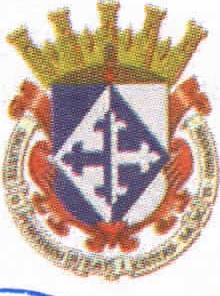 /	H.   AYUNTAMIENTO       CONSTITUCIONAL"l '?'  ;"	; -/ - %SAN JUAN DE LOS LAGOS, JALISCO, 2015-2018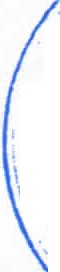 <\  '	ECRE.rA:,A D"L    E .   SAN JUAN DE LOS LAGOS, JALISCO SIENDO LAS 10:35 DIEZ HORAS CON.;..v..Y UNTA	,   Y CINCO MINUTOS DEL DIA 09 DE JUNIO DEL AÑO 2016 DOS MIL DIECISEIS,c.;,,..oEZ ¿os Jc	"	QUE ESTANDO REUNIDOS EN EL SALON DE SESIONES LOS REGIDORES  QUE '	GRAN  EL  H. AYUNTAMIENTO  DE  SAN  JUAN  DE  LOS  LAGOS,  SE PROCEDE  A CELEBRAR  ESTA  SESJON  ORDINARIA , Y  ACTO  CONTINUO  EL  SERVIDOR  PUBLICO ENCARGADO DE LA SECRETARIA   DE ESTE AYUNTAMIENTO  PROCEDERA A TOMAR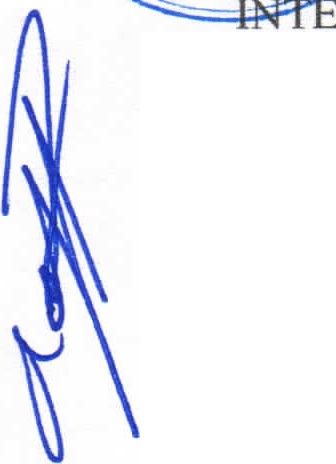 LISTA	DE	ASISTENCIA	Y	EN	SU	CASO	HACER	LA	CORRESPONDIENTE DECLARATORIA    DE  QUORUM  LEGAL.--------------------------------------PRESIDENTE  MUNICIPAL.-  C. ALEJANDRO  DE ANDA LOZANO.- ---------------PRESENTE . REGIDORA MUNICIPAL .- C. RUTH ARCELIA GUTIERREZ MARTIN .- -----------PRESENTE . REGIDOR  MUNICIPAL.-  C. JOSE GUADALUPE BUENO MARTINEZ .- ------------PRESENTE. REGIDORA MUNICIPAL.- MTRA. MARCELA BECERRA VILLA.- -----------------PRESENTE .REGIDOR MUNICIPAL.-  C. ANGEL HERNANDEZ  CAMPOS.- -------L·--------PRESENTE .REGIDORA MUNICIPAL.- MTRA. IRMA LE1;'ICIA REYNOSO NAVARRO.- ------PRESENTE. REGIDOR MUNICIPAL .- C. BENJAMIN ATILANO ESCOTO.- ----------------		-----PRESENTE. REGIDORA MUNICIPAL.- LIC. JESSICA ELIZABETH P.Á.DILLA DE LUNA.- ----PRESENTE . SINDICO MUNICIPAL.- LIC. PABLO ESTEBAN GONZALEZ RAMIREZ .- --------PRESENTE . REGIDOR MUNICIPAL.-. MIRO. JAVIER PADILLA LOPEZ- ------------------- ----PRESENTE. REGIDORA MUNIC!PAL.- C. ADR!ANA FLORES ZERMEÑO.- ----	----PRESENTE. REGIDOR MUNICIPAL .- DR. ANTONIO GALLARDO ALVAREZ.- -----------------PRESENTE. REGIDOR MUNICIPAL .- DR. FLAVIO ALEJANDRO DE ANDA DE ANDA.- -----PRESENTE. REGIDOR MUNICIPAL .- C. JOSE ANTONIO GUILLEN ARGUELLES.- -----------PRESENTE.---------------SEÑORES REGIDORES, PARA EFEcTO DE DAR INICIO A LA SESION ORDINARIA DE AYUNTAMIENTO CORRESPONDIENTE A ESTA FECHA, SE TIENE UNA ASISTENCIA DE 14 CATORCE REGIDORES INCLUYENDO AL PRESIDENTE MUNICIPAL, POR LO QUE EXISTE QUORUM LEGAL PARA SU REALIZACION, Y POR LO TANTO LOS ACUERDOS QUE SE TOMEN SERAN VALIDOS , EN CONSECUENCIA SE PROCEDE A DESAHOGAR Y PROVEER EL SIGUIENTE :- - - - - - -- - - - - - - -- - - - - -- - - -- - - -- - - - - - -- - - - - - - - - - - - - - - - - - - - - ORDEN DEL DIA- - - - - - - - - - - - - - - - - - - - - - - - - - - - -1.- LISTA DE ASISTENCIA Y DECLARATORIA DE QUORUM .- ACUERDO.- ESTE PUNTO DEL ORDEN DEL DIA SE ENCUENTRA DEBIDAMENTE DESAHOGADO, TODA VEZ QUE AL INICIO DE ESTA SESION SE TOMO LISTA DE ASISTENCIA Y SE HIZO LA DECLARATORIA DE QUORUM LEGAL .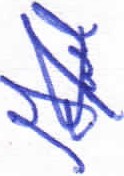 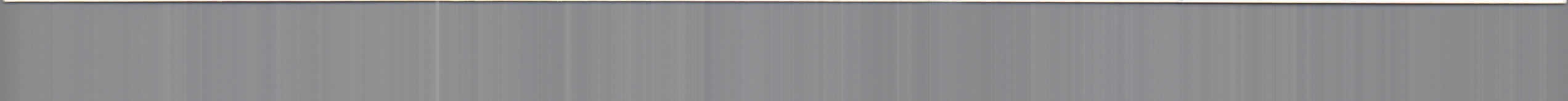 09  DE  JUNIO  DEL AÑO 2016Página 1de 161O SESION ORDINARIA DE AYUNTAMIENTO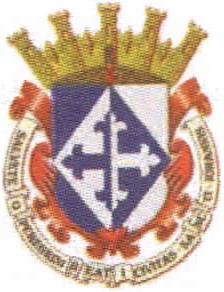 11.- LECTURA, APROBACION  Y FIRMA DEL ACTA DE LA SESION ORDINARIA NUMERO09 DE FECHA 12 DE MAYO DEL AÑO 2016 DOS MIL DIECISEIS .- ACUERDO .- POR 14 CATORCE VOTOS A FAVOR DE LOS REGIDORES PRESENTES QUE CORRESPONDE A UNA UNANIMIDAD , SE APRUEBA EL CONTENIDO DE LA MISMA Y SE FIRMA PARA CONSTANClA .r¡."'	< ,"	s	.	LECTURA    Y   APROBACION    DEL   ORDEN   DEL   DIA.-   ACUERDO .-   UNA   VEZ;....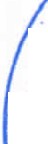 S "	TIDO  A  CONSIDERACION  EL ORDEN  DEL DIA, PREVIAMENTE  CIRCULADO, ES AP	BADO POR 14 CATORCE VOTOS A FAVOR  DE LOS REGIDORES PRESENTES QUE\	CO	SPONDE A UNA UNANIMIDAD , SE APRUEBA  EL ORDEN DEL DIA SOMETIDO .SECRETAR IA D "L AYUNTAMIENTO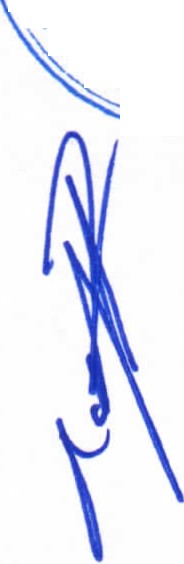 o· 'i,:.:-	(j"'ú	{""1....0'>"Eto ,:...;; . •-EL C. ALEJANDRO DE ANDA LOZANO, PRESIDENTE MUNICIPAL, MEDIANTE SUOFICIO 103/DPG/2016, DE FECHA 26 DE MAYO DEL 2016, SOLICITA SU APROBACION PARA LA SOLICITUD DE PARTICIPACION Y CUMPLIMIENTO DE ALGUNOS REQUISITOS , DERIVADOS DE LA PARTIClPACION DE NUESTRO MUNICIPIO EN LAEJECUCION  DE  OBRAS  Y  ACCIONES  DE  GOBIERNO  ESTATAL  CONSIDERADASDENTRO	DEL PROGRAMA DENOMINADO "FOCOCI 2016" (FONDO COMUN CONCURSABLE PARA LA INFRAESTRUCTURA ) DE CONFORMIDAD A LO SIGUIENTE:DE LO ANTERIOR SE SOLICITA DE SU APROBACION PARA LLEVAR A CABOLA SUSCRIPCION DE NUESTRO MUNICIPIO AL CONVENIO DE COLABORACION Y	PARTICIPACION PARA LA IMPLEMENTACION Y OPERACIÓN DEL PROGRAMA	"FOCOCI 2016" (FONDO COMUN CONCURSABLE PARA LA INFRAESTRUCTURA, DE SER APROBADA EL TOTAL DEL PRESUPUESTO , LAS OBRAS  SERIAN:PROLONGACION	VICENTE	GUERRERO,	CON	UN	MONTO	DE$1' 169,716.40	(UN	MILLON	CIENW	SESENTA	Y	NUEVE	MILrtl    SETECIENTOS DIEZ PESOS 40/100 MN.).PAVIMENTACION EN CONCRETO HIDRAULICO DE LA CALLE MAYAS,DE  LA  CALLE  INCAS  A	LA  CALLE  CHINOS  EN  LA  COLONIA   EL1'}	ROSARIO, CON UN MONTO DE $1'280,283.60 (UN MILLON DOSCIENTOS OCHENTA MIL DOSCIENTOS OCHENTA Y TRES PESOS 60/100 M.N.).LA TOTALIDAD DE LAS OBRAS CON UNA INVERSION Y MONTO DE $2'500,000.00 (DOS MILLONES QUINIENTOS MIL PESOS 00/ 100 M.N .), APORTACION TOTAL DE CARÁCTER  ESTATAL.ASIMISMO SOLICITA SU APROBACION PARA FACULTARSE EN SU FUNCION DE PRESIDENTE  MUNICIPAL , ASI COMO AL LIC. PABLO ESTEBAN  GONZALEZRAMIREZ, SINDICO MUNICIPAL , AL L.C.P.F. RAFAEL PADILLA ROUGON , ENCARGADO DE LA SECRETARIA. GENERAL, C.P. SIXTO ALEJANDRO VILLALOBOS CRUZ, ENCARGADO DE LA HACIENDA PUBLICA MUNICIPAL Y AL ING. RAMON PADILLA PADILLA DIRECTOR DE OBRAS PUBLICAS MUNICIPALES , TODOS DE ESTE H. AYUÑf AMIENTO , PARA CONCURRIR A LA CELEBRACION DEL CONVENIO CORRESPONDIENTE QUE SE SUSCRIBIRA CON EL GOBIERNO DEL ESTATAL.C)  CON EL PROPOSITO DE DAR CABAL CUMPLIMIENTO CON LA NORMA TIVIDADESTABLECIDA MEDIANTE LOS CONVENIOS RESPECTIVOS , SOLICITA SE DETERMINEN COMISIONES EN LA FORMA QUE ESTIMEN CONVENIENTE , QUE SE ENCARGUEN DE VIGILAR QUE SE DE CUMPLIMIENTO CON TODAS Y CADA UNA DE LAS ACCIONES QUE SE LLEVARAN A CABO DENTRO DEL MUNICIPIO EN EL MARCO DEL CONVENIO SUSCRITO.D) EL GOBIERNO MUNICIPAL SE OBLIGA A  EJECUTAR  BAJO  SU RESPONSABILIDAD LA OBRA OBJETO DEL CONVENIO  QUE SE AUTORIZA CONFORME A LO QUE DISPONE LA LEY DE OBRAS PUBLICAS DEL ESTADO DE JALISCO, EN LOS TERMINOS Y CONDICIONES QUE SE PACTEN ;  ASIMISMO PARA LOS EFECTOS QUE DISPONEN LOS ARTICULOS 2°, FRACCION 11 Y 3° FRACCION ill, EN RELACION CON LOS ARTICULOS 5° TERCER PARRAFO Y 13, FRACCION 1, (INCISO A), TODOS DE LA LEY DE DEUDA PUBLICA DEL ESTADO PARA QUE AFECTE  LAS PARTICIPACIONES  FEDERALES  QUE CORRESPONDAN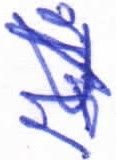 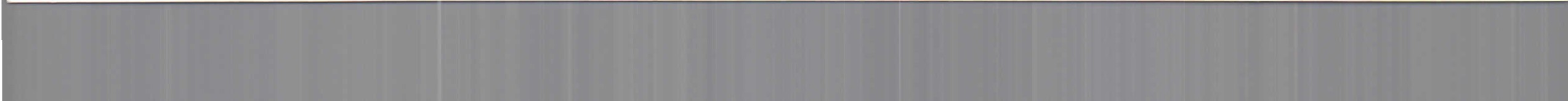 09 DE  JUNIO  DEL AÑO 2016Página 2 de 16,	lj)Í	1O SESION ORDINARIA DE AYUNTAMlENTO•,: MUNICIPIO DE SAN JUAN DE LOS LAGOS, JALISCO, PARA QUE EN CASO DE INCUMPLIMIENTO DE LAS OBLIGACIONES QUE ASUMA EL GOBIERNO MUNICIPAL ,  REALICE  LAS  RETENCIONES  NECESARIAS  PARA  LA  OBRADESCRITA  EN  EL ENTENDIDO  DE QUE SI LA  OBRA FUESE  CONTINUADA,v, tHO colvlDURANTE POSTERIORES  EJERCICIOS PRESUPUESTALES , SE PRORROGARALAS APORTACIONES DELEJERCICIOFISCAL2016."-: ·"'	• _	si/;-	AUTOMATICAMENTE  LA MENCIONADA  AUTORJZACION  PARA  AFECTACION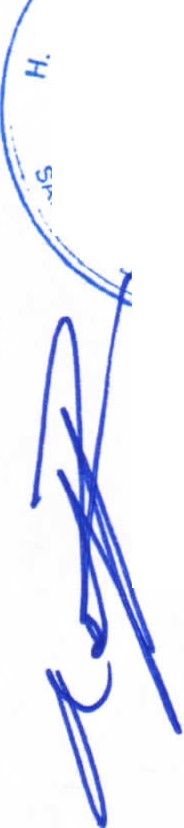 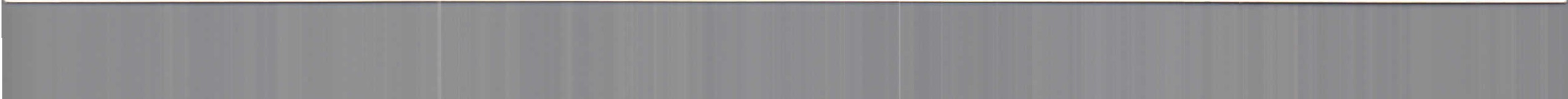 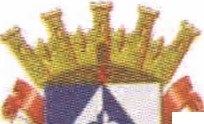 DEr·	f:_.	ACillf	0.-  POR   14  CATORCE	VOTOS  A  FAVOR  DE  LOS  REGIDORES  PRESENTES ,\	\\1J NEr A AN  :g J.    ORRESPONDE   A   UNA   UNANIMIDAD ,  SE  APRUEBA ,  EL  INCISO   A)	E  LA. ."..- _,{		p  .   ENTE   SOLICITUD,   AUTORIZANDO    LLEVAR   A   CfillO   LA   SUSCRIP<;ION   DE t:Los LAGos	STRO MUNICIPIO  AL CONVENIO  DE COLABORACION  Y PARTIC_IP ACION  PARA LA   IMPLEMENTACION   Y   OPERACIÓN   DEL   PROORAMA   "FOCOCI   20 16"  (FONDO COMUN  CONCURSABLE  PARA  LA  INFRAESTRUCTIJRA,   CON  LA  SECRETARIA  DE PLANEACIÓN,   ADMINISTRACIÓN   Y  FINANZAS   DEL   GOBIERNO  DEL   ESTADO   DEJALISCO, EN LAS OBRAS DENOMINADAS:PAVIMENTACION  EN  CONCRETO  HIDRAULICO  DE  LA   CALLE SERVICIOS, DE LA  CALLE  ORGANIZACIÓN  A  LA  CALLE PROLONGACION	VICENTE     GUERRERO,    CON     UN     MONTO     DE$1'169,716.40	(UN	MILLON	CIENTO	SESENTA	Y	NUEVE	MILSETECIENTOS DIEZ PESOS 40/ 100 M.N.).PAVIMENT ACION EN CONCRETO HlDRAULICO DE LA CALLE MAYAS, DE LA CALLE INCAS A LA CALLE CHINOS EN LA COLONIA EL ROSARIO, CON UN MONTO DE $1'280,283.60 (UN MILLON DOSCIENTOS OCHENTA MIL DOSCIENTOS OCHENTA Y TRES PESOS 60/ 100 M.N .).SIENDO UN  MONTO  TOTAL  DE  APORTACION  ESTATAL  POR  LA  CANTIDAD  DE$ 2'500,000.00 (DOS MILLONES QUINIENTOS MIL PESOS 00/100 M.N .).DE IGUAL MANERA SE APRUEBA EL INCISO B), PARA FACULTAR EN SU CARACTER DE PRESIDENTE MUNICIPAL AL C. ALEJANDRO DE ANDA  LOZANO, ASI  COMO  AL LIC. PABLO ESTEBAN GONZALEZ RAMIREZ EN  SU CARACTER DE SINDICO MUNICIPAL, AL L.C.P.F. RAFAEL PADILLA ROUGON EN SU CARACTER DE SERVIDOR PUBLICO ENCARGADO DE LA SECRETARIA DEL AYUNTAMIENTO , AL C.P. SIXTO ALEJANDRO VILLALOBOS CRUZ EN SU CARACTER DE ENCARGADO DE  LA HACIENDA PUBLICA MUNICIPAL Y POR ULTIMO AL ING. RAMON PADILLA PADILLA EN SU CARÁCTER DE DIRECTOR DE OBRAS PUBLICAS MUNICIPALES , PARA CONCURRIR A LA CELEBRACION DEL CONVENIO CORRESPONDIENTE , ANTE LA SECRETARIA DE PLANEACIÓN , ADMINISTRACIÓN Y FINANZAS DEL GOBIERNO DEL ESTADO DE JALISCO, EN RAZÓN DE LOS PROYECTOS A DESARROLLAR MENCIONADOS EN EL INCISO A.DE IGUAL MANERA Y CON EL PROPOSITO DE DAR CABAL CUMPLIMIENTO A LA NORMATIVIDAD ESTABLECIDA, MEDIANTE LOS CONVENIOS RESPECTIVOS , SE APRUEBA, EL INCISO C), FORMANDO LA COMISION DE VIGILANCIA Y CUMPLIMIENTO DE LAS OBRAS DENOMINADAS EN EL IN CISO A) . PRESIDIDA POR EL REGIDOR MUNICIPAL C. ANGEL HERNANDEZ CAMPOS  PRESIDENTE  DE  LA  COMISION EDILICIA DE OBRAS PUBLICAS Y COMO VOCALES: LOS REGIDORES MUNICIPALES C. JOSE GUADALUPE BUENO MARTINEZ Y DR. FLAVIO ALEJANDRO DE ANDA  DE ANDA.POR ULTIMO SE APRUEBA EL INCISO D), EN EL CUAL SE AUTORIZA AL GOBIERNO MUNICIPAL , OBLIGARSE A EJECUTAR BAJO SU RESPONSABILIDAD LAS OBRAS OBJETO DEL CONVENIO EN MENCION , CONFORME A LO QUE DISPONE LA LEY DE OBRAS PUBLICAS DEL ESTADO DE JALISCO, EN  LOS  TÉRMINOS  Y  CONDICIONES QUE SE PACTEN ; ASIMISMO PARA LOS EFECTOS QUE DISPONEN LOS ARTÍCULOS 2°, FRACCIÓN II Y 3° FRACCIÓN III, EN RELACIÓN CON LOS ARTÍCULOS 5° TERCER PÁRRAFO Y 13 FRACCIÓN 1, (INCISO A), TODOS DE LA LEY DE DEUDA PUBLICA DEL ESTADO	PARA QUE SE AFECTEN LAS PARTICIPACIONES FEDERALES QUE CORRESPONDAN AL MUNICIPIO DE SAN JUAN DE LOS LAGOS, JALISCO; PARA QUE EN CASO DE INCUMPLIMIENTO DE LAS OBLIGACIONES QUE ASUMA EL GOBIERNO MUNICIPAL ,   SE   REALICEN    LAS   RETENCIONES    NECESARIAS ,   HASTA    POR   LA 	Página 3 de 1609 DE  JUNIO  DEL AÑO 20161O SESION ORDINARIA DE AYUNTAMIENTO·- - ,;oC           AD DE   $2, 500,000.00 (DOS MILLONES QUIN1ENTOS MIL PESOS 00/100 M.N.),PARA LAS OBRAS EN MENCION, EN EL ENTENDIDO DE QUE SI LA OBRA FUESE CONTINUADA DURANTE POSTERIORES EJERCICIOS PRESUPUESTALES, SE PRORROGARA   AUTOMÁTICAMENTE   LA   MENCIONADA   AUTORIZACIÓN   PARAAFECTACIÓ N DE LAS PARTICIPACIONES  FUTURAS. 		CON FUNDAMENTO EN LOS ARTICULOS 27, 29 FRACCION ll,  35, 36, 47 FRACCION m-; .  XI;  52  FRACCION   I  Y  II;  60,  63,  66  Y   129  DE  LA  LEY  DEL  GOB1ERNO  Y  LA.	"'""	;..	:  'él	STRACION PUBLICA MUNICIPAL  DEL ESTADO DE JALISCO .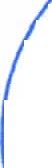 :¡-;:<.-r,H}'f	-:-.	'\: .¡	¡- 1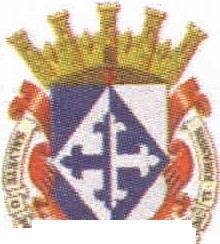 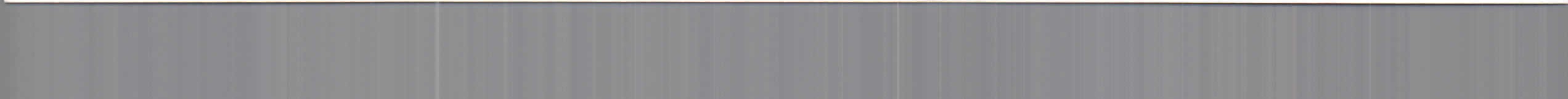 s EcR rA R IA. D V.- . .L C. ALEJANDRO DE ANDA LOZANO , PRESIDENTE MUNICIPAL MEDIANTE SU·:?  AYUNTAM I ENT	I lO NUMERO 114/11-C/16, DE FECHA 26 DE MAYO DEL 2016, PRESENTA EL OFICIO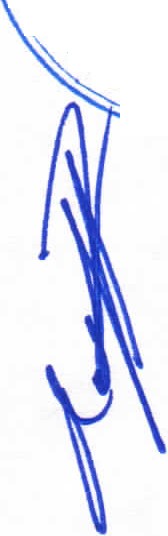 . " ,0	'- . .6/2195/ 16, SUSCRITO POR EL LIC. ANTONIO TALAMANTES GERALDO, JEFE DE LAl?tosLAGo"' ·	AD JURIDICA DEL INSTITUTO DE SEGURIDAD Y SERVICIOS SOCIALES DE LOSTRABAJADORES DEL ESTADO, EN DONDE SOLICITA LA RATIFICACION Y RECTIFICACION , DEL ACUERDO DE AYUNTAMIENTO EN DONDE SE SOLICITO LA DONACION DE UN TERRENO DENTRO DE LA-CAHECERA MUNICIPAL CON UN AREA DE UN MINIMO DE 2,000.00 M2, UBICADO EN EL FRACCIONAM1ENTO RIVIERA SEGUNDA SECCION, PARA LA CONSTRUCCION DE UNA UNIDAD MEDICO  FAMILIAR EN DONDE POR ERROR SE ASENTO EL NOMBRE DEL INSTITUTO  COMO INSTITUTO DEL SEGURO SOCIAL AL SERVICIO DE LOS TRABAJADORES DEL ESTADO (ISSSTE), Y CONSECUTIVAMENTE SE VOLVIO A ASENTAR INSTITUTO DE SEGURIDAD Y SERVICIOS SOCIALES DE  LOS  TRABAJADORES  AL  SERVICIO  DEL ESTADO,  SIENDO LO CORRECTO INSTITUTO DE SEGURIDAD Y SERVICIOS SOCIALES DE LOS TRABAJADORES DEL  ESTADO.  DE  LA  MISMA  MANERA  SOLICITA  SE ESPECIFIQUE EL DOMICILIO CORRECTO DEL PREDIO DONADO A FAVOR DEL ISS      E .ACUERDO.- POR 14 CATORCE VOTOS A  FAVOR  DE  LOS  REGIDORES  PRESENTES , QUE CORRESPONDE A UNA UNANIMIDAD, SE APRUEBA, RATIFICAR EL PUNTO DE ACUERDO NO. XII DE LA SESION ORDINARIA' E AYUNTAMIENTO  NO .  10, CELEBRADA EL DIA 09 DE MAYO DEL 2011 EN LA CUAL SE APRUEBA EL DICTAMEN POR MEDIO DEL CUAL SE APRUEBA  LA DONACION DE UN TERRENO DENTRO DE LACABECEM MUNICIPAL CON UN AREA APROXIMADA DE 2,000.00 M4, UBICADO EN EL FRACCIONAMIENTO RIVIERA SEGUNDA SECCION, PARA LA CON&TRUCCION DEUNA UNIDAD MEDICO FAMILIAR A FAVOR DEL INSTITUTO DE  SEGURIDAD Y SERVICIOS SOCIALES DE LOS TRABAJADORES DEL ESTADO, COÑ DOMICILIO EN CALLE CAMINO A LA PRESA EL ALCALA, CON NUMERO OFICIAL # 177, DEL FRACCIONAM1ENTO RIVIERA SEGUNDA SECCION UBICADO EN CA CIUDAD DE SAN JUAN DE LOS LAGOS, JALISCO. LA PRESENTE DONACIÓN TENDRA EL CARÁCTER DE CONDICIONAL ,  Y  ESTA  DONACIÓN   SE  PODRÁ   RESCINDIR   POR   LAS  SIGUIENTESCAUSAS :POR EL HECHO DE QUE LA .PARTE I;>ON J'ARIA NO CONSTRUYA LA UNIDAD MEDICA FAMILIAR , MATERIA DE LA PRESENTE DONACION , EN UN PLAZO DE 18 MESES , A PARTIR DE LA FECHA DE LA PRESENTE SESION ORDINARIA DE AYUNTAMIENTO .                                           .POR DESTINAR O UTILIZAR  EN EL INMUEBLE , MATERIA DE LA DONACION , A USOS Y FINES DISTINTOS .C) POR ENAJENAR O CEDER A TERCERAS PERSONAS, LA PROPIEDAD, EL USUFRUCTO , EL USO O EL APROVECHAMIENTO POR CUALQUIER TITULO, DEL INMUEBLE O POR ARRENDAR O DARLO EN COMODATO , SIN LA EXPRESA AUTORIZACIÓN  DE LA PARTE DONANTE, POR MEDIO DE SUS LEGITIMOS  REPRESENTANTES .CON FUNDAMENTO  EN LOS ARTICULOS  1914, 1916,  1918,  1924, 1925, 1929, 1930, YDEMAS  APLICABLES  DEL  CODIGO  CIVIL  PARA  EL  ESTADO  DE  JALISCO, Y  LO DISPUESTO POR LOS ARTICULOS 35, 36 FRACCION I Y V; 37 FRACCION IV, V Y IX; 47FRACCION  II; 49 FRACCION  m;50 FRACCION  I Y II Y 88 DE LA LEY DEL GOBIERNO YLA ADMINISTRACION PUBLICA MUNICIPAL DEL ESTADO DE JALISCO . 	Página 4 de 1609 DE  JUNIO DEL AÑO 20161O SESION ORDINARIA DE AYUNTAMIENTO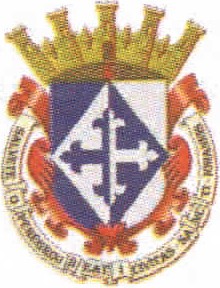 VI.- EL L.C.P. SIXTO ALEJANDRO VILLALOBOS CRUZ, FUNCIONARIO ENCARGADO10	HACIENDA	PUBLICA	MUNICIPAL ,	MEDIANTE	SU	OFICIO	NUMERO	078-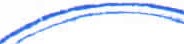 , >--' "' .- o	AY/2016, DE FECHA 30 DE MAYO DEL 2016, RINDE INFORME DETALLADO DELl	w;TA	ONIO Y SOLICITA SU RATIFICACION	PARA SU APROBACION , MISMO QUE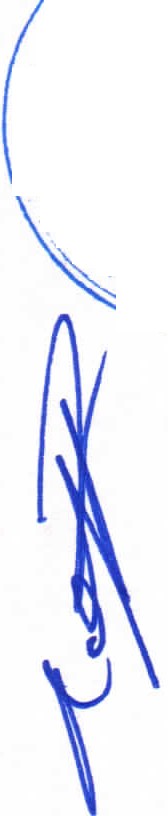 :r:·	E	QUIRIDO  PARA   CUBRIR   ALGUNAS   DE  LAS  NECESIDADES   DE  LAS  DISTINTAS.	.'< AREÁ	QUE    CONFORMAN    ESTE    H.   AYUNTAMIENTO,	DURANTE    EL   PERIODO\	Evcu \ '},.,	NDIDO   DEL   1°  DE   ENERO   AL   26   DE   MAYO   DEL   2016,   MISMAS   QUE"'ve:-..E ";NTRARA SOLVENTADAS CON EL FORMATO ANEXO AL PRESENTE Y QUE ES'.oe-LosLAGo  ·	GRADO  A  LA  CUENTA  PUBLICA  DEL  MES  QUE  LE  CORRESPONDE . A  SU  VEZORMA  QUE  DICHAS  EROGACIONES  HAN  SIDO	REALIZADAS,  ACORDE   A  LOSLINEAMIENTOS ESTABLECIDOS POR LA AUDITORIA SUPERIOR DEL ESTADO , CONJUNTAMENTE CON LA CONAC Y C01'[(ABILIZADOS CON EL SOPORTE DOCUMENTAL REQUERIDO POR ESTA HACIENDA MUNICIPALACUERDO.- POR 14 CATORCE VOTOS A  FAVOR  DE  LOS  REGIDORES  PRESENTES , QUE CORRESPONDE A UNA UNANIMIDAD,  SE DAN POR  ENTERADOS  Y RATIFICAN EL PATRIMONIO DE LOS BIENES MUEBLES ADQUIRIDOS DEL 1° DE ENERO AL 26 DE MAYO DEL 2016, BIENES MUEBLES QUE SE RELACIONAN EN  EL  OFICIO  ANEXO  Y QUE QUEDAN COMO SOPORTE AL PRESENTE PUNTO DE ACUERDO .  CON FUNDAMENTO EN LOS ARTICULOS 35, 36 FRACCION  I Y V; 37 ERACCION  IV, V Y IX; 38 FRACCION V; 47 FRACCION II; 49 FRACCION  Ill; 50 FRACCION  l YJI Y 88 DE LA LEY DEL GOBIERNO Y LA ADMINISTRACION PUBLICA MUNICIPAL DEL ESTADO  DE JALISCO .                                                                                                        "\FVll.- EL L.C.P. SIXTO ALEJANDRO VILLALOBOS CRUZ, FUNCIONARIO ENCARGADODE    HACIENDA     PUBLICA     MUNICIPAL ,    MEDIANTE     SU    OFICIO     NUMERO079HM1/AY/2016, DE FECHA 27 DE MAYO DEL 201-6, SOLICITA SU RATIFICACION PARA LA APROBACION DEL PAGO DE FINIQUITOS REALIZADO CON FE<i:HA DEL 26 DE ENERO DEL AÑO EN CURSO, POR CONCEPTO DE CONVENIOS DE DEMANDAS LABORALES POR PARTE DE EMPLEADOS MUNICIPALES , EN LA FORMA QUE SE DETALLA A CONTINUACION:1.-  ESTEFANIA  GONZALEZ   SANCHEZ,  SE  LE  LIQUIDO  CON  LA  CANTIDAD  DE$50,000.00 (CINCUENTA MIL PESOS 00/100 M .N.), MEDIANTE CHEQUE BBVA BANCOMER No 30451.2.- ERASMO RAMJR.;EZ BRIZUELA, SE LE LIQUIDO CON LA CANTIDAD DE $50,000.00 (CINCUENTA MIL PESOS 00/ 100 M.N.), MEDIANTE  CHEQUE  BBVA  BANCOMER  N° 30452.3.- JUAN PABLO CAMPOS PEREZ, SE LE LIQUIDO CON LA CANTIDAD DE $160,000.00 (CIENTO SESENTA MIL PESOS 00/100 M.N.), MEDIANTE CHEQUE BBVA BANCOMER No 30453.ACUERDO.- POR 12 DOCE VOTOS A FAVOR Y 2 DOS ABSTENCIONES DE LOS REGIDORES PRESENTES , QUE CORRESPONDE A UNA MAYORlA CALIFICADA, SE APRUEBA Y RATIFICAN LOS FINIQUITOS REALIZADOS EN EL  MES  DE ENERO  DEL AÑO EN CURSO, POR CONCEPTO DE CONVENIOS DE DEMANDAS LABORALES , EN LA FORMA	QUE SE DETALLA EN EL PRESENTE PUNTO DE ACUERDO Y CONTABILIZADOS EN LA PARTIDA PRESUPUESTAL 152.- INDEMNIZACIONES , DEL PRESUPUESTO VIGENTE, POR UN MONTO DE $ 260,000.00 (DOSCIENTOS SESENTA MIL PESOS 00/100 M.N .). CON FUNDAMENTO  EN LOS ARTICULOS  35, 47 FRACCION I, II, XI Y XIV ; 48 FRACCION III; 49 FRACCION V; 52 FRACCION I Y ill; Y 80 DE LA LEY DEL GOBIERNO Y LA ADMINISTRACION  PUBLICA  MUNICIPAL DEL ESTADO DE JALISCO.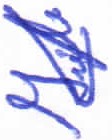 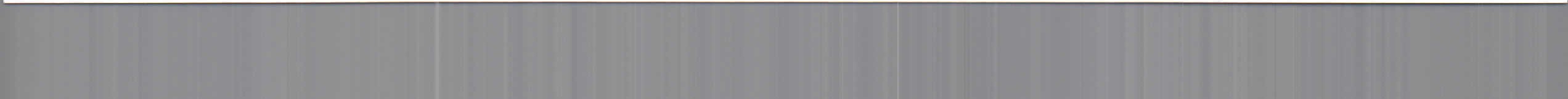 09  DE  JUNIO  DEL AÑO 2016Página 5 de 161O SESION ORDINARIA DE AYUNTAMIENTO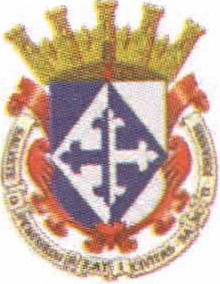 VIII.- EL L.C.P. SIXTO ALEJANDRO VILLALOBOS CRUZ,  FUNCIONARIO  ENCARGADO DE LA HACIENDA PUBLICA MUNICIPAL, MEDIANTE SU OFICIO NUMERO 080- HM2/AY/2016   DE  FECHA  27  DE  MAYO  DEL  2016,  SOLICITA  LA  RATIFICACIÓN  DE:::=:::::::	ROBACIÓN  PARA  EL PAGO POR LA SUSCRIPCIÓN  A LA REVISTA  VIRTUAL E "' 14ro e		SA  DENOMINADA AUGE DE MEXICO DIGITAL MAGAZINE, EN LA CUAL SE N VER EN LOS 4 CONTINENTES EN FORMA VIRTUAL, DÁNDOLE UN ESPACIO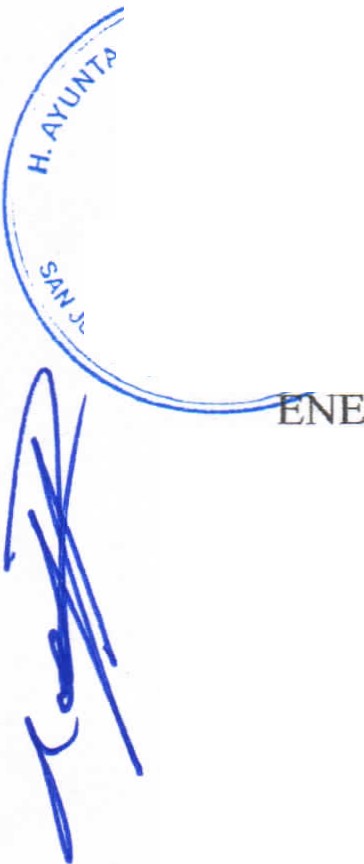 m	{?E  f	ÁGINAS  DENOMINÁNDONOS  COMO  SAN JUA DE  LOS LAGOS,  VISION  Yé  NDENCIA  MUNICIPAL  DE TALLA MUNDIAL,  DANDOLE  UN FUERTE EMPUJE\ lf'   SECRETAR IA:ElROM  CIONAL A NUESTRO MUNICIPIO. CON UN COSTO DE $ 100,000.00 (MAS EL NA,  "vAYUNTAMIE "t:{\	SPONDIENTE), YA LIQUIDADO MEDIANTE TRASPASO INTERBANCARIO DE LA'1/'oeLoS LAG		,  TA BANCA_RIA DESTINADA  AL GASTO CORRIENTE,  C• ON FECHA DEL 20 DE RO  DEL  ANO  EN  CURSO,  DEL  CUAL  ENCONTRARAN   COPIA   ANEXA   ALPRESENTE, ASÍ COMO DE LA FACTURA CORRESPONDIENTE.ACUERDO.- POR 9 NUEVE VOTOS A FAVOR Y 4 CUATRO ABSTENCIONES DE LOS REGIDORES PRESENTES, QUE CORRESPONDE A UNA MAYORIA ABSOLUTA, SE APRUEBA Y RATIFICAN EL GASTO POR $ 116,000.00 (CIENTO DIECISÉIS MIL PESOS 00/100 M.N.), A FAVOR DE FOMENTO Y AUGE EMPRESARIAL,  S.A. DE C.V. REFERENTE A EL PAGO POR EL PUBLIRREPORT AJE "PLAN ORGULLO JALISCO PARA LA REVISTA DIGITAL JALISCO AUGE DE MEXICO (TERCER TRIMESTRE), GASTO CONTABILIZADO EN LA PARTIDA PRESUPUESTAL 361.- DIFUSION POR RADIO, TELEVISION, Y OTROS MEDIOS DE MENSAJES SOBRE PROGRAMAS Y ACTIVIDADES GUBERNAMENTALES. CON FUNDAMENTO EN LOS ARTICULOS 35, 37 FRACCION XIII; 47 FRACCION XI; Y 80 DE LA LEY DEL GOBIERNO Y LA ADMINISTRACION PUBLICA MUNICIPAL DEL ESTADO DE JALISCO.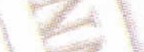 IX.- EL L.C.P. SIXTO ALEJANDRO  VILLALOBOS  CRUZ,  FUNCIONARIO  ENCARGADO DE LA HACIENDA PUBLICA MUNICIPAL, MEDIANTE SU OFICIO NUMERO MEDIANTE SU OFICIO NUMERO 081-HM2/AY/2016, DE FECHA 31 DE MAYO DEL 2D16, SOLICITA DE SU RATIFICACIÓN PARA LA APROBACIÓN DE LA ADQUISICIÓN DE 10 DIEZ MOTOCICLETAS HONDA NUEVAS MODELO 2016 XR150 LEK MOTOR 150 C.C. COLOR NEGRA TIPO DOBLE PROPOSITO, ASIGNADAS AL DEPTO. DE SEGURIDAD PÚBLICA MUNICIPAL , PARA EL PATRULLAJE DE LA CIUDAD, CON LOS NÚMEROS DE SERIE:3H1KD4J7XGD105678, 3HlKD4GD105689, 3HIKD4179GD105185, 3HlKD4171GD105682 ,3H1KD4170GD105690, 3H1KD4175GD105684, 3H1KD41780D105677,3HIKD4170GD105141, 3H1KD4175GD105698 Y 3HlKD4178GD105131.EL COSTO UNITARIO ES POR LA CANTIDAD DE: $34,400.00, SUMANDO UN TOTAL INVERTIDO DE $344,000.00 (TRESCIENTOS CUARENTA Y CUATRO MIL PESOS 00/100 M.N.)ACUERDO.- POR 14 CATORCE VOTOS A  FAVOR  DE  LOS REGIDORES  PRESENTES, QUE CORRESPONDE A UNA UNANIMIDAD, SE APRUEBA Y  RATIFICA  LA ADQUISICION DE 10 DIEZ MOTOCICLETAS CON LAS CARACTERISTICAS ANTES DESCRITAS PARA SER ASIGNADAS A LA DIRECCION DE SEGURIDAD PUBLICA Y TRANSITO MUNIClP AL, POR UNA INVERSION DE $ 344,000.00 (TRESCIENTOS CUARENTA Y CUATRO MIL PESOS 00/100 M.N.) Y CONTABILIZADAS EN LA PARTIDA PRESUPUESTAL 541.- VEHÍCULOS Y  EQUIPO  DE TRANSPORTE.  CON FUNDAMENTO EN LOS ARTICULOS 35, 37 FRACCION IV Y X; 38 FRACCION III Y IX; 47 FRACCION  II, IV, VI, VII Y XI; Y 80 DE LA LEY DEL GOBIERNO Y LA ADMINISTRACION PUBLICA MUNICIPAL DEL ESTADO DE JALISCO.X.- EL LIC. PABLO ESTEBAN GONZALEZ RAMIREZ, SINDICO MUNICIPAL, MEDIANTE SU OFICIO NUMERO 041/10-C/2016 , DE FECHA 13 DE MAYO DEL 2016,  EMITE DICTAMEN AL OFICIO 340/14-C/SG16, POR COMISION ESTABLECIDA EN EL ACUERDO VI DE LA SESION ORDINARIA DE CABILDO NUMERO 08 DE FECHA 28 DE ABRIL DEL 2016, EN EL RUBRO DE SOLICITUDES DE APOYO A EMPLEADOS MUNICIPALES O EN SU   CASO   DE   LOS   QUE   GUARDAN   RELACION   CON   ELLOS   DETERMINAR    LA09 DE  JUNIO  DEL AÑO 2016Página 6 de 16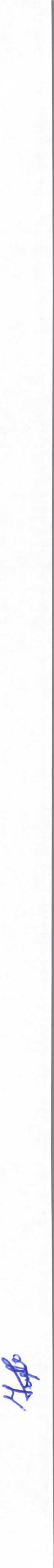 1liJ)	10 SESION  ORDINARIA  DE  AYUNTAMIENTO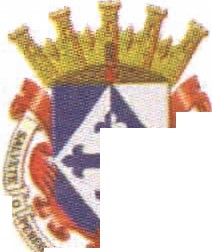 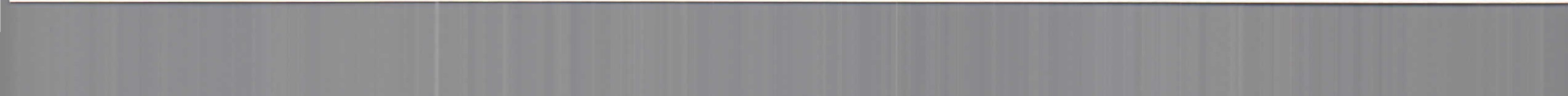 O	D DE MARIA DEL REFUGIO REYNA OLIVA CONCUBINA  DE BLAS SANCHEZ HERNANDEZ  EN  LA  VIABILIDAD  DE  OTORGAR  APOYO  DE  PENSION  PARA  OMAR,	NCHEZ REYNA, HIJO DEL FINADO.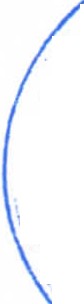 _,_ "'	: A /  ,.   RDO.- POR 14 CATORCE VOTOS A FAVOR DE LOS REGIDORES PRESENTES , QUE;	ft	CO	SPONDE A UNA UNANIMIDAD , SE APRUEBA EL DICTAMEN PRESENTADOPOR " L LIC.  PABLO  ESTEBAN  GONZALEZ  RAMIREZ,  SINDICO  MUNICIPAL,  POR'. <.!>       SEC R ETA R IA &P	ION   ESTABLECIDA   EN   EL   ACUERDO   VI   DE   LA   SESION   ORDINARIA   DE?1v-&A YU NTAMIEN	'  DO NUMERO 08 DE FECHA 28 DE ABRIL DEL 2016; DICTAMINANDO NEGARn	Gas	, RGAR APOYO DE PENSION PARA EL C. OMAR SANCHEZ REYNA, HIJO DEL-    LA	ADO  BLAS SANCHEZ  HERNANDEZ,  QUIEN FUERA  JUBILADO  DE ESTE  H.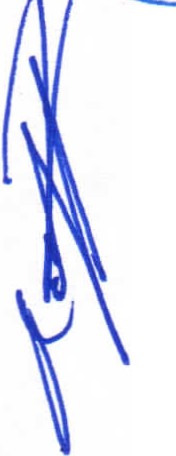 AYUNTAMIENTO . CON FUNDAMENTO EN LOS ARTICULOS 27, 35 Y 36 DE LA LEY DELGOBIERNO Y LA ADMINISTRACION PUBLICA MUNICIPAL DEL ESTADO DE JALISCO ; ASI COMO LO ESTIPULADO EN LOS ARTICULOS 40, 44, 45 Y 47 DEL REGLAMENTO DE AYUNTAMIENTO .XL- EL LIC. PABLO ESTEBAN GONZALEZ RAMIREZ, SINDICO MUNICIPAL , MEDIANTE SU OFICIO NUMERO 042/10-C/2016, DE FECHA 13 DE MAYO DEL 2016,  EMITE DICTAMEN AL OFICIO 341/14-C/SG16, POR COMISION ESTABLECIDA EN EL ACUERDO VII DE LA SESION ORDINARIA DE CABILDO NUMERO 08 DE FECHA 28 DE ABRIL DEL 2016, EN EL RUBRO DE SOLICITUDES DE APOYO A EMPLEADOS MUNICIPALES O EN SU CASO DE LOS QUE GUARDAN RELACION CON ELLOS, PARA DETERMINAR LA SOLICITUD DE  TERESA DE JESUS GUTIERREZ TRUJILLO, QUIEN SE REFIERE COMO ESPOSA LEGITIMA DE BLAS SANCHEZ HERNANDEZ , QUIEN FUERA JUBILADO  DE ESTE AYUNTAMIENTO .ACUERDO.- POR 14 CATORCE VOTOS A FAVOR DE LOS REGIDORES PRESENTES , QUE CORRESPONDE A UNA UNANIMIDAD , SE APRUEBA EL DICTAMEN PRESENTADO POR EL LIC. PABLO ESTEBAN GONZAI,.EZ RAMIREZ, SINDICO MUNICIPAL , POR COMISION ESTABLECIDA EN EL ACUEROO VII DE LA SESION ORDINARIA DE CABILDO NUMERO 08 DE FECHA 28 DE ABRIL DEL 2016; DICTAMINANDO NEGAR OTORGAR PENSION POR VIUDEZ A LA C. TERESA DE JESUS GUTIERREZ TRUJILLO, ESPOSA DEL FINADO BLAS SANCHEZ HERNANDEZ , QUIEN FUERA JUBILADO DE ESTE H. AYUNTAMIENTO. CON FUNDAMENTO EN LOS ARTICULOS .27-, 35 Y 36 DE LA LEY DEL GOBIERNO Y LA ADMINISTRACION PUBLICA MUNICIPAL DEL ESTADO DE JALISCO ; ASI COMO LO ESTIPULADO EN LOS ARTICULOS 40, 44, 45 Y 47 DEL REGLAMENTO  DE AYUNTAMIENTO.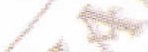 CONSTANCIA.- SIENDO LAS 11:55 ONCE HORAS CON CINCUENTA Y CINCO MINUTOS, SE RETIRA DE LA SALA DE SESIONES, EL REGIDOR MUNICIPAL MTRO. JAVIER PADILLA LOPEZ; POR LO QUE A PARTIR DE ESTE MOMENTO SE CUENTA CON LA ASISTENCIA Y VOTO DE 13 TRECE REGIDORES MUNICIPALES , INCLUYENDO AL PRESIDENTE MUNICIPAL .                                           "XIL-  EL  PSlC.  ROGELIO  RAMlREZ  DE   LA   TORRE,   DIRECTOR   DE   EDUCACION, MEDIANTE SU OFICIO NUMERO 35/16, DE FECHA 01 DE JUNIO DEL 2016, SOLICITA SU APROBACION PARA EL PAGO DE LOS OBSEQUIOS DEL DIA DEL MAESTRO EN NUESTRO MUNICIPIO , YA QUE EN LUGAR DE REALIZAR COMIDA, SE OPTO POR DARLE UN PRESENTE A CADA MAESTRO EN SUS ESCUELAS EN DONDE SE LES OBSEQUIO UNA CARTERA, SIENDO UN TOTAL DE 1220, CON UN PRECIO DE$ 50.00 (CINCUENTA PESOS 00/100 M.N.), DANDO UN TOTAL  DE  $61,000.00  (SESENTA  Y  UN MIL PESOS 00/100 M.N .).ACUERDO.- POR 11 ONCE VOTOS A FAVOR Y 2 DOS ABSTENCIONES DE LOS REGIDORES PRESENTES, QUE CORRESPONDE A UNA MAYORlA CALIFICADA, SE APRUEBA DESTINAR UN MONTO POR LA CANTIDAD DE$ 61,000.00 (SESENTA  Y UN MIL PESOS 00/100 M.N .) PARA EL PAGO DE OBSEQUIOS (CARTERAS) ENTREGADOS A LOS  MAESTROS  DE NUESTRO  MUNICIPIO  PARA  FESTEJAR  EL  DIA  DEL  MAESTRO.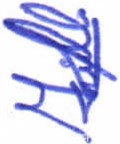  	Página 7 de 1609 DE  JUNIO  DEL AÑO 20161O SESION ORDINARIA DE AYUNTAMIENTO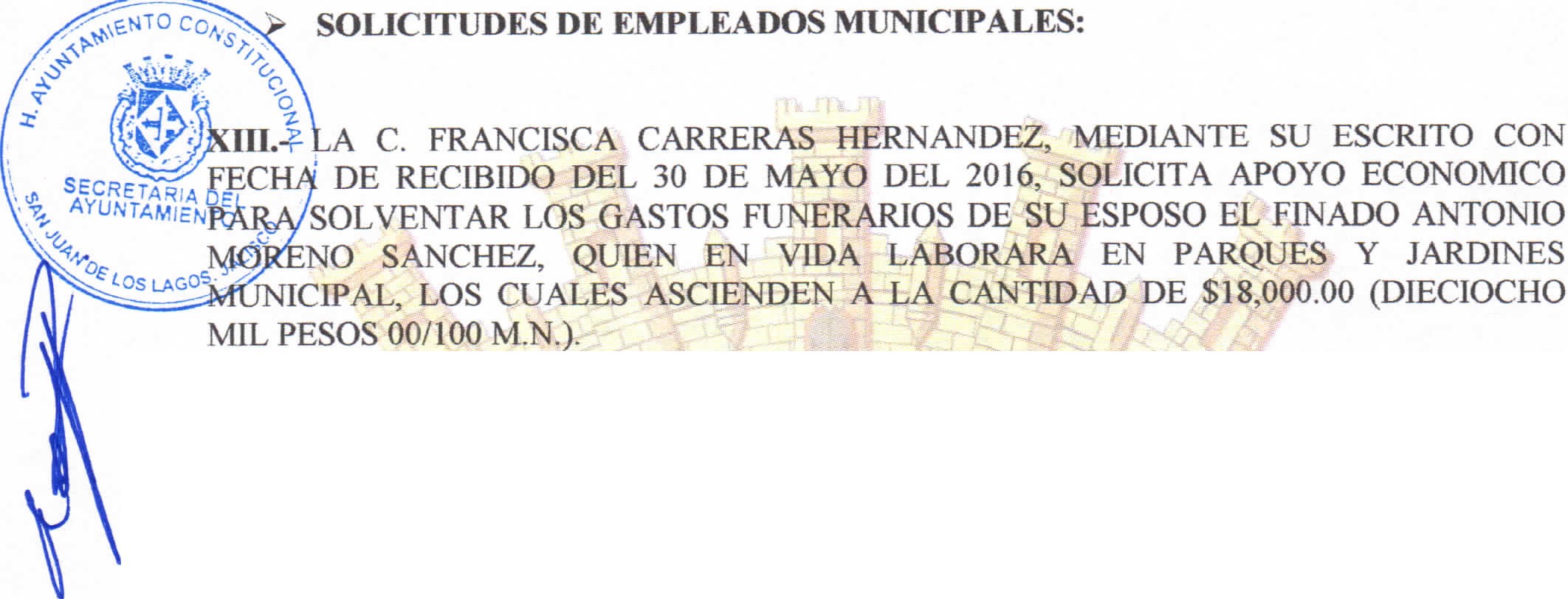 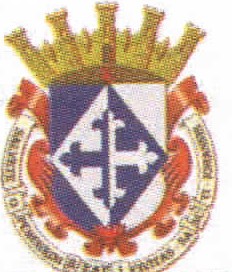 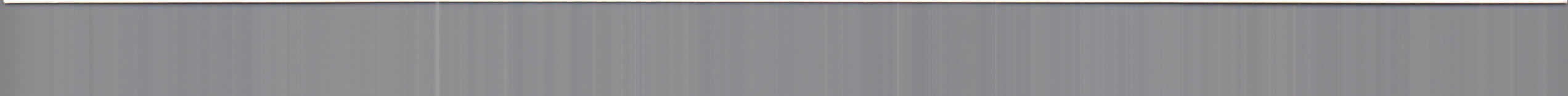 CO AMENTO EN LOS ARTICULOS 35; 37 FRACCION IX; 47 FRACCION XI; 48 FRACCION II Y IV; 49 FRACCION V Y 80 DE LA LEY DEL GOBIERNO Y LA ADMINISTRACION PUBLICA MUNICIPAL DEL ESTADO DE JALISCO.ACUERDO.- POR 13 TRECE VOTOS A FAVOR DE LOS REGIDORES PRESENTES, QUE CORRESPONDE A UNA MAYORlA CALIFICADA, SE TURNA LA PRESENTE SOLICITUD AL SINDICO MUNICIPAL  LIC.  PABLO  ESTEBAN  GONZALEZ  RAMIREZ, FACULTANDOLO PARA QUE RESUELVA CONFORME A LO ESTABLECIDO EN EL ARTICULO 68 DE LA LEY PARA LOS SERVIDORES PUBLICOS  DEL  ESTADO  DE JALISCO Y SUS MUNICIPIOS. CON FUNDAMENTO EN LOS  ARTICULOS   35,  37 FRACCION IX, 47 FRACCION I Y XI; Y 52 FRACCION 1Y VI DE LA LEY DEL GOBIERNO Y LA ADMINISTRACION  PUBLICA MUNJCIP AL DEL ESTADO DE JALISCO.XIV.- EL C. CARMEN LETICIA MARTINEZ RUVALCABA, COCfNERA DE LA DIRECCION DE SEGURIDAD PUBLICA Y TRANSITO MUNICIPAL, MEDIANTE S.!J ESCRITO  DE FECHA 20 DE MAYO DEL 2016, SOLICITA APOYO ECONOMICO PARA SOLVENTAR LOS GASTOS ORIGINADOS POR LA OPERACIÓN DE UN QUISTE OVARICO, EL PASADO  07 DE  MAYO  DEL  PRESENTE  AÑO,  DICHOS  GASTOS  ASCIENDEN  A  LA  CANTIDAD  DE$12,893.00 (DOCE MIL OCHOCIENTOS NOVENTA Y TRES PESOS 00/100 M:N.).ACUERDO.-  POR  13 TRECE  VOTOS  A FAVOR  DE LOS  REGIDORES  PRESENTES,  QUE CORRESPONDE  A UNA MAYORIA  CALIFICADA,  SE TURNA  A COMisiON EDILICIA  DE SALUD,    LA    PRESENTE	SOLICITUD,	COMISION	PRESIDIDA    POR   EL    REGIDOR MUNICIPAL  DR.  ANTONIO  GALLARDO  ALVAREZ  Y COMO VOCALES  LA REGIDORA MUNICIPAL LIC. MARCELA BECERRA VILLA Y EL REGIDOR MUNICIPAL  DR. FLAVIO ALEJANDRO DE ANDA DE ANDA; PARA QUE EMITAN DICTAMEN ANTE ESTE PLENO DE   AYUNTAMIENTO   SOBRE   OTORGAR   APOYO   ECONOMieO   A   LA   C.   CARMEN LETICIA  MARTINEZ   RUV ALCABA,   COCINERA  DE  LA  DIRECCION   DE  SEGURIDAD PUBLICA    Y   TRANSITO   MUNICIPAL,    SOBRE   LOS   GASTOS   DERIVADOS    DE   LA OPERACIÓN  DE UN QUISTE OVARICO,  MISMOS QUE   SCIENDEN  A LA CANTIDAD  DE$ 12,893.00 (DOCE MIL OCHOCIENTOS NOVENTA Y TRES PESOS 00/100 M.N.). CONFUNDAMENTO EN LOS ARTICULOS 27, 35 Y.,37 DE -LA LEY DEL GOBIERNO Y LA ADMINISTRACION PUBLICA MUNICIPAL DEL ESTADO  DE JALISCO Y LO DISPUESTO EN LOS ARTÍCULOS  39 Y 40 DEL REGLAMENTO DE AYUNTAMIENTO.XV.- LA C. MARIA DE JESUS GOMEZ MENDOZA, AUXILIAR DE  COMPRAS  DE HACIENDA MUNICIPAL, MEDIANTE SU ESCRITO DE FECHA 27 DE MAYO DEL 2016, SOLICITA SU ANALISIS Y APROBACION PARA  SU JUBILACION,  YA QUE ACORDE  A SU INGRESO A ESTE H. AYUNTAMIENTO, CON FECHA DEL 01 DE FEBRERO DE 1985, CUENTA YA CON 31 AÑOS CUMPLIDOS, CON UN SUELDO QUINCENAL DE $4,641.33 (CUATRO MIL SEISCIENTOS CUARENTA Y UN PESOS 33/100 M.N .), LOS CUALES SOLICITA LE SEAN RETRIBUIDOS AL 100% EN EL CASO DE UNA RESPUESTA FAVORABLE.ACUERDO.- POR 13 TRECE VOTOS A FAVOR DE LOS REGIDORES PRESENTES, QUE CORRESPONDE A UNA MAYORlA CALIFICADA, SE TURNA LA PRESENTE SOLICITUD DE  JUBILACION,   AL   SINDICO  MUNICIPAL   LIC.   PABLO   ESTEBAN   GONZALEZ 	Página 8 de 16DE  JUN10  DEL AÑO 2016.PARA QUE EN UNION CON EL OFICIAL MAYOR ADMINISlRA TIVO, LA LIC.   HILDA	ANGELICA	PALOS	GUERRERO,	RINDAN	ANTE	ESTE	PLENO	DE YUNTAMIENTO  DICTAMEN  DE  LO  SOLICITADO  POR  LA  SERVIDORA  PUBLICA  C./ ¡."'\ "110 co,. '	DE    JESUS    GOMEZ    MENOOZA,     AUXILIAR    DE    COMPRAS    DE    HACIENDA_,_  "	}'	¡.	ICIPAL. CON FUNDAMENTO EN LOS ARTICULOS 35, 37 FRACCION  VI, IX Y XVII;:r:	52	CCION  I Y 54 DE LA LEY DEL GOBIERNO  Y LA  ADMINISTRACION  PUBLICA.	IPAL DEL ESTADO DE JALISCO.<1'        S ECRETAR III. D=L?1-  AYUNTA MIENTO   ,o·"'V	•	ueLos LAGos	.- LA  C.  MARIA  DE  JESUS  GOMEZ  MENDOZA,  AUXILIAR  DE  COMPRAS  DE=;;:;---·HACIENDA MUNICIPAL, MEDIANTE SU ESCRITO DE FECHA 27 DE MAYO DEL 2016,SOLICITA APOYO ECONOMICO PARA SOLVENTAR LOS GASTOS DERIVADOS DE UN ESTUDIO DENOMINADO MANOMETRIA Y PH-METRIA  ESOFAGICAS,  CON  FECHA  06 DE OCTUBRE  DEL 2015, DICHOS GASTOS  ASCIENDEN A LA CANTIDAD DE $9,500.00 (NUEVE MIL QUINIENTOS PESOS 00/100 M.N.), HACIENDO MENCION  QUE  NO SOLICITO LA APROBACION A LA FECHA DEL ESTUDIO, YA QUE SE LE PIDIO ESPERAR HASTA ESTAS FECHAS POR LA FALTA DE RECURSOS.ACUERDO.- POR 13 TRECE VOTOS A FAVOR DE LOS REGIDORES PRESENTES, QUE CORRESPONDE A UNA MAYORIA CALIFICADA, SE APRUEBA OTORGAR APOYO ECONOMICO A LA C. MARIA DE JESUS GOMEZ MENDOZA, AUXILIAR  DE COMPRAS DE HACIENDA MUNICIPAL, POR LA CANTIDAD DE $ 5,000.00 (CINCO  MIL  PESOS 00/100 M.N.) COMO AYUDA PARA SOLVENTAR PARTE DE LOS GASTOS DERIVADOS DE UN ESTUDIO DENOMINADO MANOMETRIA Y PH-METRIA .ESOFAGICAS, PREVIA COMPROBACION QUE REUNA LOS REQUISITOS FISCALES VIGENTES, ANTE LA HACIENDA MUNICIPAL. CON FUNDAMENTO EN LOS ARTICULOS 35, 37 FRACCION 11, V, IX; 47 FRACCION XI; 48 FRACCION IV; 135 Y 136 DE LA LEY DEL GOBIERNO Y LA ADMINISTRACION  PUBLICA MUNICIPAL DEL ESTADO DE JALISCO.SOLICITUDES DE APOYO A LA CIUDADANIA:	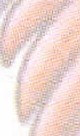 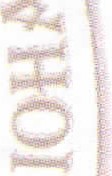 XVIL- EL LIC. LORENZO ROMO HERNANDEZ, DE LA CAMARA NACIONAL DE COMERCIO, SERVICIOS Y TURISMO DE SAN JUAN DE LOS LAGOS, MEDIANTE SU ESCRITO DE FECHA 31 DE MAYO DEL 2016, HACE MENCION QUE LES FUE APROBADO DEL PROYECTO DENOMINADO "PROGRAMA DE DESARROLLO REGIONAL PARA EMPRESAS PRODUCTORAS Y COMERCIALIZADORAS DE ALIMENTOS Y BEBIDAS GOURMET DE LOS ALTOS DE JALISCO", CON NUMERO DE FOLIO FNE-160316-Cl-2-00228826 DE LA CATEGORIA I "PROGRAMA DE SECTORES ESTRATEGICOS Y DESARROLLO REGIONAL" BAJO LA MODALIDAD 1.2 "PRODUCTIVIDAD ECONOMICA REGIONAL" EL ClJAL CONSISTE EN APOYAR A 20 EMPRESARIOS DE LA LOCALIDAD, BAJO CINCO RUBROS, MISMOS QUE SE ENLISTAN AL PRESENTE ESCRITO ASI COMO LOS NOMBRES DE LOS EMPRESARIOS .POR LO QUE SOLICITA EL APOYO DEL AYUNTAMIENTO, YA QUE ES NECESARIO CONTAR CON UNA APORTACION MUNICIPAL PARA PODER CUMPLIR CON LOS LINEAMIENTOS ESTABLECIDOS POR LA CONVOCATORIA 1.2 DEL INADEM, LOS CUALES ESTABLECE PARA PROYECTOS DE ESTA NATURALEZA, LA PARTICIPACION DEL GOBIERNO FEDERAL (INADEM), LA  PARTICIPACION  DE  LA  INICIATIVA PRIVADA (EMPRESAS BENEFICIADAS) Y LA PARTICIPACION DEL  GOBIERNO MUNICIPAL, EN EL CUAL SE EJECUTARA EL PROYECTO ANTES MENCIONADO  Y CUYO OBJETIVO ES CONTRIBUIR AL DESARROLLO ECONOMICO DE LA REGION. EL MONTO SOLICITADO  ES DE $1, 075,954.50 (UN MILLON SETENTA Y CINCO MIL NOVECIENTOS CINCUENTA Y CUATRO PESOS 50/100 M.N.), EL CUAL CORRESPONDE AL 10% DEL VALOR TOTAL DEL PROYECTO, MISMO QUE DEBERA SER DEPOSITADO, POR TRANSFERENCIA BANCARIA, A LA CUENTA CORRIENTE DE LA CAMARA NACIONAL DE COMERCIO Y SERVICIOS TURISTICOS DE TEPATITLAN DE MORELOS, ORGANISMO INTERMEDIO RESPONSABLE DE LA CORRECTA EJECUCION DEL PROYECTO ANTES MENCIONADO.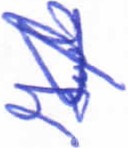 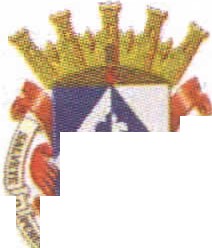 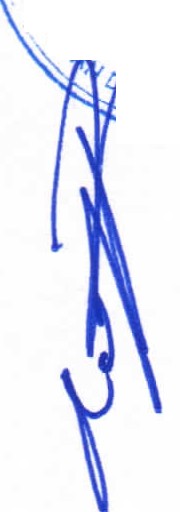 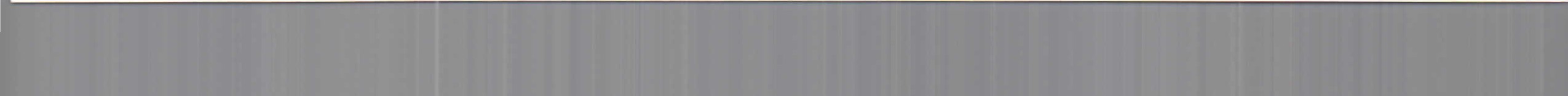 09 DE JUNIO DEL AÑO 2016Página 9 de 16SESION ORDINARIA DE AYUNTAMIENTO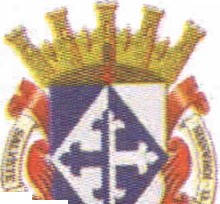 .	-A               O.-  POR   lO  DIEZ  VOTOS   A  FAVOR   Y  3  TRES  ABSTENCIONES   DE  LOSREGIDORES  PRESENTES,  QUE CORRESPONDE  A UNA MAYORIA  CALIFICADA , SE RUEBA APORTAR LA CANTIDAD DE HASTA$ 1, 075,954.50 (UN MILLON SETENTA, >- ,,ó <TO <ltJ,ys   , CO	MIL	NOVECIENTOS	CINCUENTA	Y	CUATRO	PESOS	50/100	M.N.)_,_-0 "'	,_ ,,-r..Q)	,    PONDIENTE    AL   10  %  DEL   VALOR   TOTAL   DEL   PROYECTO   DENOMINADO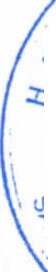 :z:":	.-· ·	.-  RO	DE    DESARROLLO     REGIONAL     PARA    EMPRESAS     PRODUCTORAS     Y'\:1:'(;  ME	IALIZADORAS  DE  ALIMENTOS  Y  BEBIDAS  GOURMET  DE  LOS  ALTOS  DE\ ll'   S EcR rA ,	ISC ", APROBADO CON NUMERO DE FOLIO FNE-160316-Cl-2-00228826 DE LAAYUNT AM I I0	.	RIA	I	"PROGRAMA	DE	SECTORES	ESTRATEGICOS	y	DESARROLLO:0'o.-	u "   AL" BAJO LA MODALIDAD  1.2 "PRODUCTIVIDAD ECONOMICA REGIONAL ".-   LAG .    RTACION QUE SERA PRESUPUESTADA EN LA PARTIDA 434.- SUBSIDIOS A LA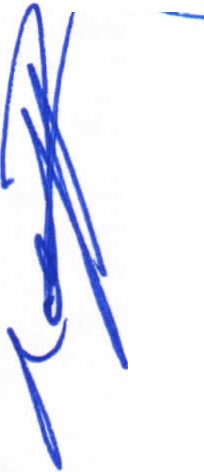 PRESTACION DE SERVICIOS PÚBLICOS DEL CAPITULO 4300.- SUBSIDIOS Y SUBVENCIONES. DEL PRESUPUESTO DE EGRESOS PARA EL EJERCICIO FISCAL 2016. CON FUNDAMENTO EN LOS ARTICULOS 35, 37 FRACCION II; 38 FRACCION VIII, X, 47 FRACCION XI Y 80 DE LA LEY DEL GOBIERNO Y LA ADMINISTRACION PUBLICA MUNICIPAL  DEL ESTADO DE JALISCO.XVIII.- EL PBRO. DIONICIO ALBERTO BALLEZA GARCIA, VICARIO DE LA PARROQUIA SAN JOSE, MEDIANTE SU ESCRITO DE FECHA 09 DE MAYO DEL 2016, SOLICITA AYUDA CON 2 DOS CAMIONES PARA TRANSPORTAR A LOS NIÑOS DE CATEQUESIS ESPECIAL YA QUE TENDRAN SU ENCUENTRO DIOCESANO EN LA CIUDAD DE ARANDAS EL DIA 12 DE JUNIO DE 7:00A.M A 7:00P.M.ACUERDO.- POR 12 OOCE VOTOS A FAVOR DE LOS REGIDORES PRESENTES , QUE CORRESPONDE A UNA MAYORIA CALIFICADA, SE APRUEBA OTORGAR AYUDA ECONOMICA POR LA CANTIDAD DE$ 8,400.00 (OCHO MIL CUATROCIENTOS  PESOS 00/100 M.N.) PARA CUBRIR LA RENTA DE 02 DOS AUTOBUSES PARA TRANSPORTAR A LOS NIÑOS DE CATEQUESIS ESPECIAL  A  SU  ENCUENTRO  DIOCESANO  EN  LA CIUDAD DE ARANDAS JALISCO, EL DIA 12 DE JUNtO DE 7:00 A.M Á 7:00 P.M. CON FUNDAMENTO EN LOS ARTICULOS 35, 37 FRACCION IX, 47 FRACCIONl Y XI; Y 80 DE LA LEY DEL GOBIERNO Y LA ADMINISTRACION PUBLICA  MUNICIPAL DEL ESTADO DE JALISCO.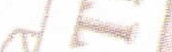 XIX.- LA C. MARIA DE JESUS MARTIN GUTIERREZ, MEDIANTE  SU  ESCRITO  DE FECHA 23 DE MAYO DEL 2016, HACE MENCION QUE LA  DIRECCION  DE COMERCIO LA RETIRO DEL LUGAR ASIGNADO DE VENTA EN LA CALLE ITURBIDE  ESQUINA PEDRO MARIA MARQUEZ, POR LO QUE SOLICITA SU APOYO PARA SOLUCIONAR SU PROBLEMA .ACUERDO.- POR 09 NUEVE VOTOS A FAVOR..- 2 ;DOS VOTOS EN CONTRA Y 2 ABSTENCIONES DE LOS- REGIDORES PRESENTES,_ QUE CORRESPONDE A UNA MAYORIA SIMPLE, SE NIEGA OTORGAR PERMISO PARA INSTALAR UN PUESTO SEMI-FUO EN LA CALLE AGUSTIN DE ITURBIDE ESQUINA PEDRO MARIA MARQUEZ A LA C. MARIA DE JESUS MARTIN GUTIERREZ , CON FUNDAMENTO EN EL DICTAMEN NO. 002/DC20 16 PRESENTADO ANTE ESTE PLENO DE AYUNTAMIENTO Y APROBADO POR EL MISMO NUMERO DE VOTOS A FAVOR, EN CONTRA Y SUS ABSTENCIONES ; EMITIDO POR EL DIRECTOR DE COMERCIO EL C. RICARDO MENDOZA MACIAS , MISMO QUE OBRA EN EL RESPALDO DEL PRESENTE PUNTO DE ACUERDO. CON FUNDAMENTO EN LOS ARTICULOS 35, 37 FRACCION V, VI, VII Y X; 47 FRACCION 1, II, VII Y XIII Y 49 FRACCION TI DE LA LEY DEL GOBIERNO Y LA ADMINISTRACION PUBLICA MUNICIPAL DEL ESTADO DE JALISCO .XX.- EL C. SEVERO MACIAS PADILLA, MEDIANTE SU ESCRITO DE FECHA  25  DE ABRIL DEL  AÑO EN CURSO, SOLICITA APOYO CON LOS GASTO  DERIVADOS DE UN INCENDIO OCURRIDO EN SU PROPIEDAD , UBICADA EN AGUA DE OBISPO, EL CUAL SUCEDIÓ A CONSECUENCIA  DE LOS PEREGRINOS , EL CUAL FUE SUSCITADO EL DIA 31 DE ENERO DEL 2016.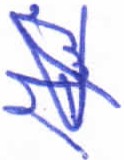  	Página 10 de 1609  DE  JUNIO  DEL AÑO 201611''AC	'	0.- POR 13 TRECE VOTOS A FAVOR DE LOS REGIDORES PRESENTES , QUE CORRESPONDE  A  UNA  MAYORIA  CALIFICADA ,  SE  NIEGA   OTORGAR  APOYO ECONOMICO	AL  C.  SEVERO  MACIAS   PADILLA,	PARA  CUBRIR  LOS  GASTOS ERIVADOS DE UN INCENDIO OCURRIDO, SEGÚN SU DICHO, EN SU PROPIEDAD ; DE,, , : co,-,.s  ·	AL MANERA NOTIFIQUESE	A  C. OSCAR  JAVIER  ROMO GARCIA,  JEFE DEj._.:::,	P	TECCION   CML  Y  BOMBEROS ,  PARA  QUE  RINDA   INFORME   AL   SINDICO:X"	° CIPAL LIC. PABLO ESTEBAN GONZALEZ RAMIREZ , DEL HECHO EN MENCIÓN .:	CON 1FUNDAMENTO  EN LOS ARTICULOS 35, 37 FRACCION XII Y 47 FRACCION 1, VII Y"' SAEYCURNETTAR DEiXI	LA  LEY   DEL   GOBIERNO   y LA  ADMINISTRACION    PUBLICA   MUNICIPAL   DEL"?	AMit:NTO	.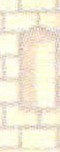 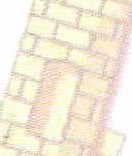 ' ...v..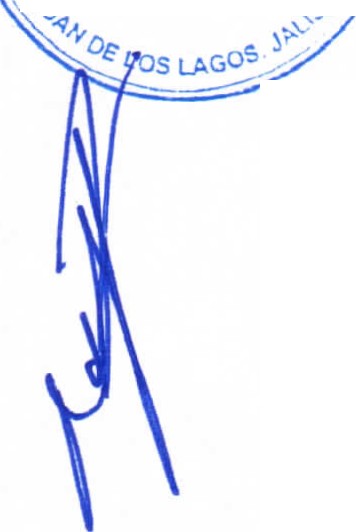 -\.­D:ADO DE JALISCO.XXI.- ASUNTOS GENERALES.-SE HACE CONSTAR POR PARTE DEL L.C.P.F RAFAEL PADILLA  ROUGON, FUNCIONARIO ENCARGADO DE LA SECRETARIA DEL AYUNTAMIENTO , Y CON FUNDAMENTO EN EL ARTICULO 23 INCISO A) FRACCION VI Y  119 ULTIMO PARRAFO DEL REGLAMENTO DE AYUNTAMIENTO Y POR 13 TRECE VOTOS A FAVOR DE LOS REGIDORES PRESENTES, INCLUYENDO AL PRESIDENTE MUNICIPAL , QUE CORRESPONDE  A UNA MAYORIA CALIFICADA,  SE AGENDA  05 CINCO PUNTOS  MAS A TRATAR EN EL ORDEN DEL DIA, SEGÚN LO DISPUESTO EN LOS ARTICULOS 35, 49 FRACCION V Y 63 DE LA LEY DEL GOBIERNO Y LA ADMINISTRACION PUBLICA MUNICIPAL DEL ESTADO DE JALISCO, SIENDO ESTOS LOS SIGUIENTES :ASUNTO GENERAL 1.- EL C. ALEJANDRO DE ANDA  LOZANO,  PRESIDENTE MUNICIPAL, MEDIANTE SU OFICIO NUMERO 085-HM2/AY/2016, DE  FECHA  06  DE JUNIO DEL 2016, SOLICITA SU ANALISIS Y APROBACION PARA LA ADQUISICION  DE UN CAMION CHATO DE UN EJE PARA BASURA, PARA MANIOBRAR  EN EL CENTRO DE LA CIUDAD, CON LAS SIGUIENTES CARACTERISTICAS: MARCA INTERNATIONAL , MOTOR CUMMINS IS DE 4.5 I. 177@2500RDM, MODELO CTYSTAR 6, AÑO 2016; POR LA CANTIDAD DE $ 757,000.00 (SETECIENTOS CINCUENTA Y SIETE MIL PESOS 00/ 100 M.N.). DICHA ADQUISICION SERIA REALIZADA BAJO ESQUEMA FINANCIERO DE ARRENDAMIENTO PURO, LIQUIDABLE MEDIANTE 24 PAGOS MENSUALES , SIN TRANSGREDIR AL PRESENTE PERIODO ADMINISTRATIVO 2015-2018. ASIMISMO SOLICITA SU APROBACION PARA QUE CONCURRAN A LA REALIZACION DEL CONTRATO DE ARRENDAMIENTO  PURO,  ANTE  LA  EMPRESA  DENOMINADA FOMENTO MERCANTIL DE NEGOCIOS S.D.R.L. DE C.V. (FOMER), EN LOS TERMINOS PRESENTADOS  EN LA COTIZACION ANEXA AL PRESENTE .ACUERDO.- POR 13 TRECE VOTOS A FAVOR DE LOS REGIDORES PRESENTES , QUE CORRESPONDE A UNA MAYORIA CALIFICADA, SE APRUEBA LA ADQUISICION DE 01 UN CAMION MARCA INTERNATIONAL , MODELO CITYSTRAR CLASE 6, MOTOR CUMMINS IS DE 4.5 I. 177@2500RDM, AÑO 2016, DE UN EJE, PARA DESTINARLO A LA DIRECCION DE ASEO PUBLICO ADQUISICION MEDIANTE ESQUEMA FINANCIERO DE ARRENDAMIENTO  PURO, CONSISTENTE  EN 1JN PAGO INICIAL DE $ 38,040.39 (TREINTA Y OCHO MIL CUARENTA PESOS 39/ 100 M.N .) MAS 23 VEINTITRES RENTAS DE $ 30,470.39 (TREINTA MIL CUATROCIENTOS SETENTA PESOS 39/ 100 M.N .) CON OPCION A COMPRA MEDIANTE UN PAGO DEL VALOR RESIDUAL DE$ 113,550.00 (CIENTO TRECE MIL QUINIENTOS CINCUENTA PESOS 00/ 100 M.N.), TODOS LOS MONTOS ANTES DESCRITOS YA INCLUYEN EL IMPUESTO AL VALOR AGREGADO . FACULTANDO POR EL MISMO NUMERO DE VOTOS DE LOS REGIDORES PRESENTES , AUTORIZAR AL PRESIDENTE MUNICIPAL C. ALEJANDRO DE ANDA LOZANO, AL SINDICO	MUNICIPAL	LIC.	PABLO	ESTEBAN	GONZALEZ	RAMIREZ	Y	AL FUNCIONAR IO ENCARGADO DE LA HACIENDA MUNICIPAL C.P. SIXTO ALEJANDRO VILLALOBOS CRUZ, CONCURRIR A CELEBRAR EL CONTRATO DE ARRENDAMIENTO PURO ANTE LA EMPRESA DENOMINADA FOMENTO MERCANTIL DE NEGOCIOS S. DER.L. DE C.V. (FOMER), EN LOS TERMINOS PRESENTADOS EN LA COTIZACION ANEXA A LA PRESENTE , SIN TRANSGREDIR EL PRESENTE PERIODO ADMINISTRATIVO 2015 - 2018.CON FUNDAMENTO EN LOS ARTICULOS 35, 36 Y 37 FRACCION IV, V, VI Y XIII , 38 FRACCION 111 Y XIII, 47 FRACCION VI Y VII; 52 FRACCION II; Y 80 DE LA LEY DEL GOBIERNO Y LA ADMINISTRACION  PUBLICA MUNICIPAL DEL ESTADO DE JALISCO .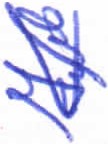 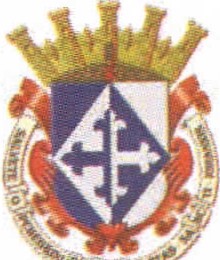 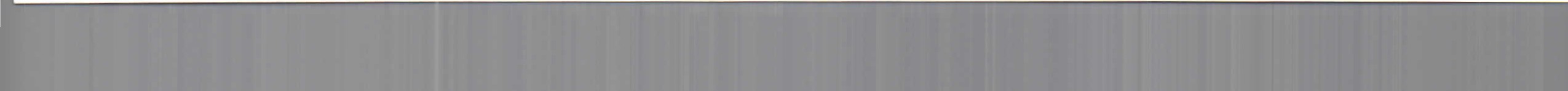 09 DE JUNIO  DEL AÑO 2016Página 11 de 1610 SESION ORDINARIA DE AYUNTAMIENTO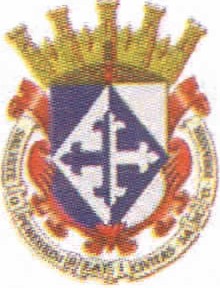 ASUNTO	GENERAL   2.-   EL   C.   ALEJANDRO	DE   ANDA	LOZANO,  PRESIDENTE ICIPAL  MEDIANTE SU OFICIO NUMERO 110/DPG/2016, DE FECHA 06 DE JUNIOo¡;.NTO CQ	,	'.._ '	.-. lv	2016, SOLICITA SU APROBACION PARA RECIBIR EN DONACION POR PARTE DELi	u(% JOSE   DE  JESUS  PADILLA	PADILLA,	UN	TERRENO	DE   625.00   METROS:z:'	'H} CU	RADOS   AMPARADOS   POR  LA  ESCRITURA  NUMERO  6458  DE  FECHA  26  DE'.  ,-.	MAY .  DE  19S7, PASADA ANTE LA FE DEL NOTARIO PUBLICO NUMERO  1 QUIEN EN1J Er ", m;um :.	MPO   ERA   NOTARIO    TITULAR,  EL  LIC.   AUGUSTO   PEREZ   PADILLA.bJ:eDONACION,   SERA   EXCLUSIVAMENTE   PARA   LA   CONSTRUCCION   DE   LA'osLAGos · ""	UELA JARDIN DE NIÑOS IRENE ROBLEDO GARCIA CON CLAVE ESCOLAR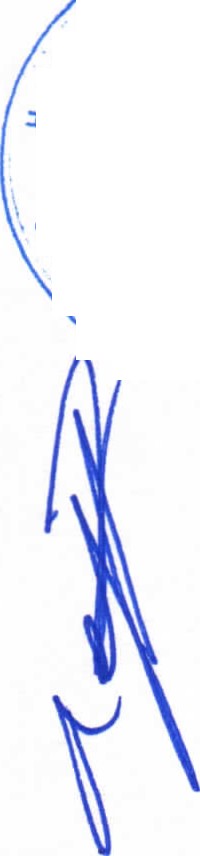 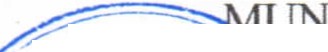 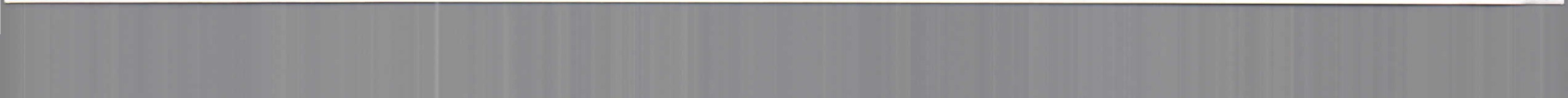 14DJNN5744H UBICADA EN LA COMUNIDAD DE LOS AGUIRRE DE ABAJO.  ESTA CONDICIONANTE FUE EXPUESTA POR EL DONANTE. DE IGUAL FORMA SOLICITA SU APROBACION PARA FACULTARSE EN SU FUNCION DE PRESIDENTE MUNICIPAL , ASI COMO AL LIC. PABLO ESTEBAN GONZALEZ RAMIREZ, SINDICO MUNICIPAL, CON EL COMPROMISO DE FORMALIZAR LAS ESCRITURAS EN BENEFICIO DEL MUNICIPIO  DE SAN JUAN DE LOS LAGOS, JALISCO.ACUERDO.- POR 13 TRECE VOTOS A FAVOR DE LOS REGIDORES PRESENTES, QUE CORRESPONDE A UNA MAYORlA CALIFICADA, SE APRUEBA RECIBIR EN DONACION POR PARTE DEL LIC. JOSE DE JESUS PADILLA PADILLA, UNA FRACCION DE TERRENO EQUIVALENTE A 625.00 METROS CUADRADOS, AMPARADOS POR LA ESCRITURA NUMERO 6,458 DE FECHA 26 DE MAYO DE 1987; LA PRESENTE DONACIÓN TENDRA EL CARÁCTER DE CONDICIONAL , EXCLUSIVAMENTE PARA LA CONSTRUCCION DE LA ESCUELA JARDIN DE NIÑOS "IRENE ROBLEDO GARCIA" CON CLAVE ESCOLAR 14DJNN5744H, UBICADO EN LA COMUNIDAD DE LOS AGUIRRE DE ABAJO ; FACULTANDO AL PRESIDENTE MUNICIPAL C. ALEJANDRO DE ANDA LOZANO Y  AL SINDICO MUNICIPAL LIC. PABLO ESTEBAN GONZALEZ RAMIREZ CONCURRIR A FORMALIZAR EL ACTO EN MENCION; DE IGUAL MANERA SE APRUEBA CUBRIR LOS GASTOS A CUENTA DEL MUNICIPIO DE SAN JUAN DE LOS LAGOS, QUE SE DERIVEN DE LA ESCRITURACION DEL PREDIO EN CUESTION . CON FUNDAMENTO EN LOS ARTICULOS 1914, 1916, 1918, 1924, 1925, 1929, 1930, Y DEMAS APLICABLES DEL CODIGO CIVIL PARA EL ESTADO DE JALISCO ; Y LO DISPUESTO POR LOS ARTICULOS 35; 37 FRACCION IV, V Y IX; 47 FRACCION L TI Y Xlll; 49 FRACCION Ill Y 52 FRACCION I Y 11 DE LA LEY DEL GOBIERNO Y LA ADMINISTRACION PUBLICA MUNICIPAL DEL ESTADO DE JALISCO.ASUNTO GENERAL 3.- LA C. MARIA INMACULADA LEMUS MUÑOZ, MEDIANTE SU ESCRITO DE FECHA 30 DE MAYO DEL 2016, SOLICITA.DICTAMEN DE USO DE SUELO DE UNA FRACCION DE SU PROPIEDAD DENOMINADA "EL DESPERDICIO O MATADERO ", LOCALIZADA A 10.7 KM AL NOR-ESTE DE SAN JUAN DE LOS LAGOS, JALISCO, DICHA FRACCION TIENE LAS SIGUIENTES MEDIDAS Y LINDEROS: AL NORTE : 137.30 M CON ZONA FEDERAL DE LA CARRETERA TAMPICO- BARRA DE NAVIDAD , TRAMO SAN JUAN DE LOS LAGOS; SUR: 136.40 M CON MARIA INMACULADA LEMUS MUÑOZ Y AL PONIENTE : 74.80 M CON JOSE GUADALUPE CAMPOS . CON UNA SUPERFICIE DE 10,228.94 M2, ACTUALMENTE TIENE UN USO AGROPECUARIO , SEGÚN DICTAMEN 147/16-D/U.S. EMITIDO POR LA DIRECCION DE PLANEACION URBANA MUNICIPAL, PARA DESTINAR DICHA FRACCION A LA OPERACION DE UNA GASOLINERA CON TIENDA DE CONVENIENCIA .ACUERDO.- POR 10 DIEZ VOTOS A FAVOR Y 3 TRES ABSTENCIONES DE LOS REGIDORES PRESENTES , QUE CORRESPONDE A UNA MAYORIA CALIFICADA, SE APRUEBA EL CAMBIO DE USO DE SUELO PARA UNA FRACCION DE 10,228.94 M2 DEL PREDIO  PROPIEDAD  DE  LA   C.  MARIA   INMACULADA   LEMUS   MUÑOZ,  PREDIO RU STICO DENOMINADO "EL DESPERDICIO O  MATADERO " LOCALIZADO  A  10.7 KM AL NOR-ESTE DE SAN JUAN DE LOS LAGOS, JALISCO, CON UNA SUPERFICIE TOTAL REGISTRADA DE 07-22-18 HECTARIAS; PARA PASAR DE USO RUSTICO - AGROPECUARIO A EL USO DE SUELO/GIRO PARA SER DESTINADO  A  LA CONSTRUCION  Y  OPERACION  DE  UNA  ESTACION  DE  SERVICIO  DE  COMBUSTIBLE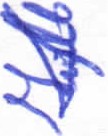  	Página 12 de 1609 DE  JUNIO  DEL AÑO 2016fl!1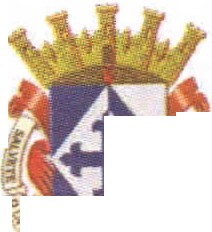 '\.; 	1O SESION ORDINARIA DE AYUNTAMIENTO 	(GA:-l(           INERA)    Y    TIENDA    DE    CONVENIENCIA.    CON    FUNDAMENTO    EN    LOSARTICULOS 35,37 FRACCION VII, XIV Y XVII; 38 FRACCION X Y XIV Y 47 FRACCION XIII DE LA LEY DEL GOBIERNO Y LA ADMINISTRACION PUBLICA MUNICIPAL DEL ESTADO DE JALISCO....,?-"-'   .,.¡,·. ,-  s  .	TO    GENERAL    4.-   EL    C.   ALEJANDRO	DE	ANDA	LOZANO,    PRESIDENTEi	;;'1_	CIPAL, MEDIANTE SU OFICIO NUMERO 109/DPG/2016, DE FECHA 03 DE JUNIO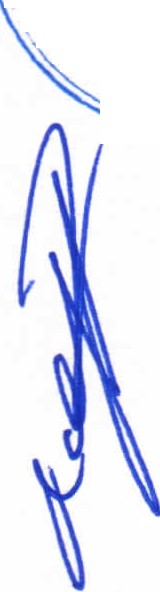 :r:·	DE	,  016,     SOLICITA     SU     APROBACION      PARA     REALIZAR     LA     SUBDIVISION     DEL'	.·· ,,	T NO QUE AMPARA LA ESCRITURA NUMERO 9,590 PASADA ANTE LA FE·\	1rN\	i.	Ol ,	O  PUBLICO   NUMERO   2  DOS  LIC.   ALFONSO   TOSTADO   HERMOSILLO   DE"'&.;' -	J;; '	11  DE   SEPTIEMBRE   DE   2012   Y   QUE   ABARCA   LA   CANTIDAD   DE   34,797.00etos LAGo"·  .	TROS CUADRADOS Y A SU VEZ LLEVAR A CABO LA DONACION EN FAVOR DE LASECRETARIA DE EDUCACION JALISCO, DEL TERRENO EN MENCION Y QUE SERVIR.A PARA LA CREACION DE ESCUELA PRIMARIA Y J.ARDIN DE NIÑOS.DE LA TOTALIDAD DEL TERRENO, MEDIANTE ACUERDO  DE  AYUNTAMIENTO NUMERO 03 DE LA SESION EXTRAORDINARIA 26 CELEBRADA EL DIA 25 DE SEPTIEMBRE DE 2013, SE REALIZO  LA  DONACION  CONDICIONADA  DE  LA SUPERFICIE SEGÚN LEVANTAMIENTO SOPORTA EL ACUERDO, PARA QUE SE CONSTRUYERAN LAS INSTALACIONES DE LA ESCUELA CECYTEJ, COLEGIO DE ESTUDIOS CIENTIFICOS Y TECNOLOGICOS DEL ESTADO DE  JALISCO,  LA SUBDIVISION SERÁ DE 30,000 METROS CUADRADOS PARA EL CECYTEJ, 3,000.00 METROS CUADRADOS PARA LA PRIMARIA DE NUEVA CREACION Y 1,797.00 METROS CUADRADOS PARA EL JARDIN DE NIÑOS DE NUEVA CREACIÓN, ESTO DE ACUERDO A LA SUBDIVISION REALIZADA POR LA DIRECCION DE PLANEACION .DE IGUAL FORMA SOLICITA SU APROBACION PARA FACULTARSE EN  SU FUNCION DE PRESIDENTE MUNICIPAL, ASI COMO AL LIC. PABLO ESTEBAN  GONZALEZ RAMIREZ, SINDICO MUNICIPAL , CON EL COMPROMISO DE FORMALIZAR LAS ESCRITURAS EN BENEFICIO DE LA SECRETARIA DE EDUCACION PUBLICA DEL ESTADO DE JALISCO.LA SUBDIVISION DEL TERRENO QUE DEBE SER DESTINADO PARA ELEDIFICIO DEL MODULO DEL CECYTEJ EN NUESTRO MUNICIPIO DE SAN JUAN DE LOS LAGOS, JALISCO, YA SE ENCUENTRA ACORDADO EN LA SESIÓN EXTRAORDINARIA DE CABILDO NUMERO 26 CELEBRADA EL 25 DE SEPTIEMBRE DE 2013 DOS MIL TRECE.ACUERDO.- POR 13 TRECE VOTOS A FAVOR DE LOS REGIDORES PRESENTES, QUE CORRESPONDE A UNA MAYORIA CALIFICADA, SE APRUEBA LA SUBDIVISION DEL TERRENO QUE AMPARA LA ESCRITURA NUMERO 9,590 PASADA ANTE LA FE  DEL NOTARIO PUBLICO NUMERO 2 DOS, LIC. ALFONSO TOSTADO  HERMOSILLO  DE FECHA 11 DE SEPTIEMBRE DE 2012 Y QUE ABARCA LA CANTIDAD DE 34,797.00 M2; A SU VEZ SE APRUEBA, POR EL MISMO NUMERO DE VOTOS DE LOS REGIDORES PRESENTES, LLEVAR A CABO LA DONACION CONDICIONADA EN FAVOR DE LA SECRETARIA DE EDUCACION JALISCO, DE LAS SIGUIENTES FRACCIONES DE TERRENO QUE SERVIRAN PARA LA CONSTRUCCION DE UNA ESCUELA PRIMARIA Y UN JARDIN DE NIÑOS (PREESCOLAR), PLANTELES  QUE  CUENTAN  CON  DICTAMEN DE FAVORABLES SEGÚN OFICIO D.P.P.P./0138/2016 DE FECHA 22  DE  FEBRERO  DEL 2016, QUEDANDO DE LA SIGUIENTE MANERA :PARA LA ESCUELA PRIMARIA, DONACION DE UNA FRACCION DEL PREDIO POR3,000M2PARA  EL  JARDIN  DE  NIÑOS  (PREESCOLAR),  DONACION  DE  UNA  FRACCION DEL PREDIO POR  1,797M2.LAS CONDICIONANTES SON QUE AMBAS FRACCIONES DE LOS 3,000.00 M2 Y 1,797.00 M2 SON PARA LA CONSTRUCCION DE UNA  ESCUELA PRIMARIA Y UN JARDIN DE NIÑOS , Y QUE SU USO Y FIN ES DE CARÁCTER EDUCATIVO, PLANTEL O AULA QUE SE DEBERAN DE CONSTRUIR DENTRO DEL PLAZO RAZONABLE ; DADO QUE SE CUENTA  CON  EL DICTAMEN  FAVORABLE,  MENCIONADO  EN  EL PRIMER  PARRAFO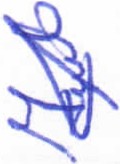 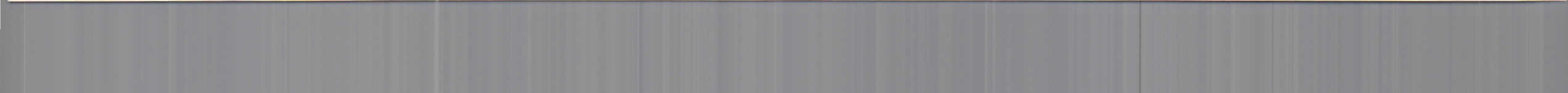 09 DE JUNIO DEL AÑO 2016Página 13 de 16¡.	,	1O  SESION ORDINARIA  DE  AYUNTAMIENTO-EN1E ACUERDO , POR PARTE DE LA SECRETARIA DE EDUCACION JALISCO .DONACIONES  QUE TIENEN  EL CARACTER  DE CONDICIONAL  Y  QUE LA  DONACION SE PODRÁ RESCINDIR  POR LAS SIGUIENTES CAUSAS:A) POR EL HECHO DE QUE LA PARTE DONAT ARIA NO CONSTRUYA PLANTELESO  AULAS  ESCOLARES   DENTRO  DE  UN   PLAZO  RAZONABLE   PARA   SU-	--	CONSTRUCCION   Y  OPERACIÓN  A  PARTIR  DEL  PRESENTE  AÑO, DADO  QUE  SE.._ "	.;,.,-,,;, .sl/;¿	CUENTACONELRECURSOPARASULEVANTAMIENTO                ;l	y:"tf..	Bl  OR  DESTINAR  O  UTILIZAR   EN  EL  INMUEBLE   MATERIA  DE  LA  OBLIGACION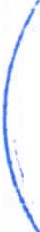 :x:	.; };·	. E LA DONACIÓN A USOS Y FINES DISTINTOS A LOS ESTABLECIDOS EN EL1.	•     - -.RESENTE ACUERDO DE AYUNTAMIENTO ;'. '%.  5fvcuRNEr 'M tN%L q	OR     ENAJENAR   _  O    CEDER     A     TERCERAS	PERSONAS      LA      PROPIEDAD      O0v-' ),	)'?-v,USUFRUCTO,ELUSOOAPROVECHAMIENTOPORCUALQUIERTITULODELINMUEBLE O POR ARRENDARLO O DARLO EN COMODATO , SIN LA EXPRESA AUTORIZACION DE LA PARTE DONANTE  O  SUS  LEGITIMO S REPRESENTANTES .DE  IGUAL  MANERA  Y  PO.R  EL  MISMO  NUMERO  DE  VOTOS  DE  LOS  REGIDORES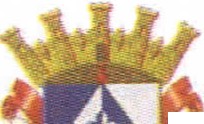 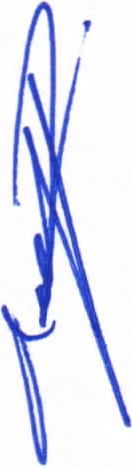 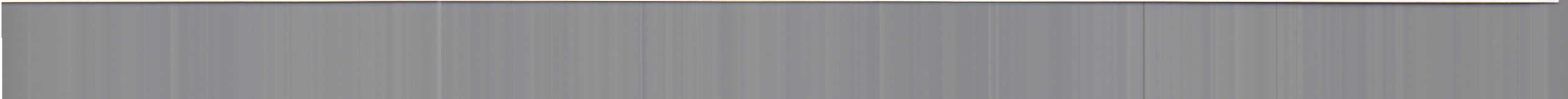 PRESENTES , INCLUYENDO AL PRESIDENTE MDNICIPAL, SERATIFICA EL PUNTO DEACUERDO NO. III DE LA SESION EXTRAORDINARIA DE AYUNTAMIENTO NUMERO 26, DE FECHA 25 DE SEPTIEMBRE DE 2013, MEDIANTE EL CUAL APROBO LA DONACION CONDICIONADA DE UNA FRACCION DEL PREDIO EN MENCION  POR  21,795.38  M2 PARA LA CONSTRUCCION DE LAS INSTALACIONES DE LA ESCUELA  CECYTEJ , COLEGIO DE ESTUDIOS CIENTIFICOS  Y  TECNOLOGICOS  DEL ESTADO  DE  JALISCO ; NO OBSTANTE QUE HA EXISTIDO DISPONIBILIDAD DE NUESTRO MUNICIPIO , DONDE YA SE CUENTA CON EL ESPACIO PARA LA CONSTRUCCION DEL INMUEBLE EN QUE LA INSTITUC ION EDUCATIVA CECYTEJ  DEBE  LLEVAR  A CABO  SU LABOR, DONDE LA MISMA EXPRESO CONTAR CON EL PRESUPUESTO  PARA  INICIAR  SU REALIZACIÓN SEGÚN CONOCIMIENTO QUE IDZO EL C. JNG. LUÍS IGNACIO MEJÍA CHAVEZ EN SU CARÁCTER DE DIRECTOR DEL PLANTEL NO. lO, A NUESTRO MUNICIPJO MEDIANTE SU OFICIO NÚMERO 353/15/E.D CECYTEJ DE FECHA  11 DE MAYO DE 2015, Y RECIBIDO EL 12 DEL SMO MES Y AÑO, DONDE COMUNICA LA CONFIRMACION QUE HACE EL DIRECTOR GENERAL MTRO. FRANCISCO JAVIER ROMERO MENA, DE QUE EL PLANTEL CUENTA CON LA ASIGNACIÓ DE RECURSOS PARA LLEVAR A CABO LA CONSTRUCCIÓN DEL PLANTEL, MISMOS QUE SE ENCUENTRAN AUTORIZADOS POR LA -SECRETARIA DE EDUCACION PUBLICA PUBLICADOS EL 30 DE ABRIL DE 2015 DOS  MIL  QUINCE,  .DOCUMENTO IDENTIFICADO "PUBLICACION DE RESULTADOS DEL FONDO CONCURSABLE DE INVERSION EN INFRAESTRUCTURA PARA EDUCACION  MEDIA SUPERIOR 20 15", CON LA APORTACIÓN QUE HABLA EL OFICIO DE LA CANTIDAD DE$ 13,634,996.00 (TRECE MILLONES SEISCIENTOS TREINTA Y CUATRO MIL NOVECIENTOS NOVENTA Y SEIS PESOS M.N .), Y ACOMPAÑO AL OFICIO ANEXOS PARA LA CERTEZA DE LA INFORMACIÓN , DADO QUE EL MONTO QUE SE VA A APORTAR POR LA SECRETARIA DE EDUCAC10N PUBLICA DE PARTE DEL CECYÍEJ  NO  SE  HA  REFLEJADO  EN NUESTRA COMUNIDAD Y EN EL INMUEBLE MATERIA DEL PROYECTO, ES POR ELLO QUE PARA TENER LA CLARIDAD DEL RECURSO Y CON EL FIN DE QUE EL MISMO LLEGUE A NUESTRA MUNICIPIO , SE COMISIONA AL PRESIDENTE MUNICIPAL C. ALEJANDRO DE ANDA LOZANO  Y REGIDORES QUE QUIERAN SUMARSE A ESTA ENCOMIENDA PARA LA OBTENCION DE LA  DOCUMENTACION DE LOS  ACUERDOS QUE LA PROPIA SECRETARIA DE EDUCACION HA TENIDO CON EL CECYTEJ , PARA QUE SE PRESENTEN ANTE ESTE PLENO DE AYUNTAMIENTO  Y  SABER EL DESTINO DEL RECURSO, YA QUE PASO EL EJERCICIO FISCAL 2015 Y NO SE VISLUMBRA LA REALIZACIO N DEL PROYECTO, DE AHI LA NECESIDAD DE SABER DONDE SE ENCUENTRA  EL RECURSO PARA LA APLICACION DEL QUE FUE AUTORIZADO .CON FUNDAMENTO EN LOS ARTICULOS 1914, 1916, 1918, 1924, 1925, 1929, 1930,  Y DEMAS APLICABLES DEL CODIGO CIVIL PARA EL ESTADO DE JALISCO, Y LO DISPUESTO POR LOS ARTICULOS 35, 36 FRACCION l Y V ; 37 FRACCION IV, V Y IX; 47 FRACCION ll; 49 FRACCION ID; 52 FRACCION 1Y ll Y 88 DE LA LEY DEL GOBIERNO Y LA ADMINISTRACION  PUBLICA MUNICIPAL  DEL ESTADO DE JALISCO .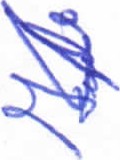  	Página 14 de 1609  DE  JUNIO  DEL AÑO 2016/E,_..._         --\              1O SESION ORDINARIA DE AYUNTAMIENTOfJf/1 GENERAL	5.-   EL   C.    ALEJANDRO	DE    ANDA    LOZANO,	PRESIDENfE MUNICIPAL,  MEDIANTE  SU OFICIO NUMERO  119/11-C/16, DE FECHA  09 DE JUNIO DEL2016, PONE A SU CONSIDERACION Y EN SU CASO LA APROBACION DEL PAGO POR LA CANTIDAD DE $10,000.00 (DIEZ MIL PESOS 00/100 M.N.), POR CONCEPTO DE INSCRIPCION DE NUESTRA REPRESENTANTE LA C. DIANA  LAURA  DE  ANDA SANCHEZ AL "CERTAMEN SEÑORITA TURISMO Y REGION DE LOS ALTOS  2016", MISMO QUE SE LLEVARA A CABO EL DIA 05 DE AGOSTO DEL PRESENTE, EN LA CIUDAD DE TEPATITLAN  DE MORELOS, JALISCO.ACUERDO.- POR 13 TRECE VOTOS A fAVOR DE LOS REGIDORES PRESENTES QUE CORRESPONDE A UNA MAYORIA CALIFICADA, SE APRUEBA EL PAGO POR LA CANTIDAD DE $ 10,000.00 (DIEZ MIL PESOS 00/100 M.N.), PREVIA COMPROBACION FISCAL ANTE LA HACIENDA MUNICIPAL , PARA LA INSCRIPCION DE LA SEÑORITA DIANA LAURA DE ANDA SANCHEZ, REPRESENTANTE DE NUESTRO MUNICIPIO , AL "CERTAMEN SEÑORITA TURISMO Y REGION DE LOS ALTOS 2016", A CELEBRARSE DIA 05 DE AGOSTO DEL PRESENTE, EN LA CIUDAD DE TEPATITLAN DE MORELOS, JALISCO . CON FUNDAMENTO EN LOS ARTfCULOS 35, 37 FRACCION 11 Y IX; 38 FRACCION	XI; 47 FRACCION XI; Y 80 . DE LA LEY DEL GOBIERNO Y LA ADMfNISTRACION PUBLICA MUNICIPAL DEL ESTADO DE JALISCO.XXII.- SEÑORES REGIDORES EN VIRTUD QUE HA SIDO AGOTADO EL ORDEN DEL DIA, SE DECLARA CONCLUIDA LA PRESENTE SESION, A LAS 13:13 TRECE HORAS CON TRECE MINUTOS DEL DIA DE HOY, CITANDO A SESION ORDINARIA DE AYUNTAMIENTO, CON FUNDAMENTO EN LO DISPUESTO POR LOS 1RTICULOS 29 Y 31 DE LA LEY DE GOBIERNO Y LA ADMINISTRACION PUBLIGK MUNICIPAL DEL ESTADO DE JALISCO, ARTICULO 21 DEltREGLAMENTO DE AYUNT NTO Y POR INSTRUCCIONES DEL PRESIDENTE MUNICIPAL  C.  EJANDRO  DE ANDA LOZANO, EL DIA 30 DE JUNIO DEL 2016, A LAS 10:00 DIEZ HORAS, EN EL SALON DE SESIONES DE AYUNTAMIENTO, FIRMANDO LOS QUE EN ELLA INTERVINIERON, QUISIERON Y SUPIERON HACERLO POR Y ANTE EL PRESIDENTE MUNICIPAL QUE ACTUA EN UNION DEL SERVIDOR PUBLICO ENCARGADO DE LA SECRETÁRIA DE ESTE AYUNTAMIENTO QUE AUTORIZA Y DA FE, EN CUMPLIMIENTO A LO D.J:SPUESTO POR EL ARTICULO 63 DE LA LEY DEL  GOBIERNO Y LA ADMINTSTRAGIÓN PUBLICA MUNICIPAL DEL ESTADO DE JALISCO .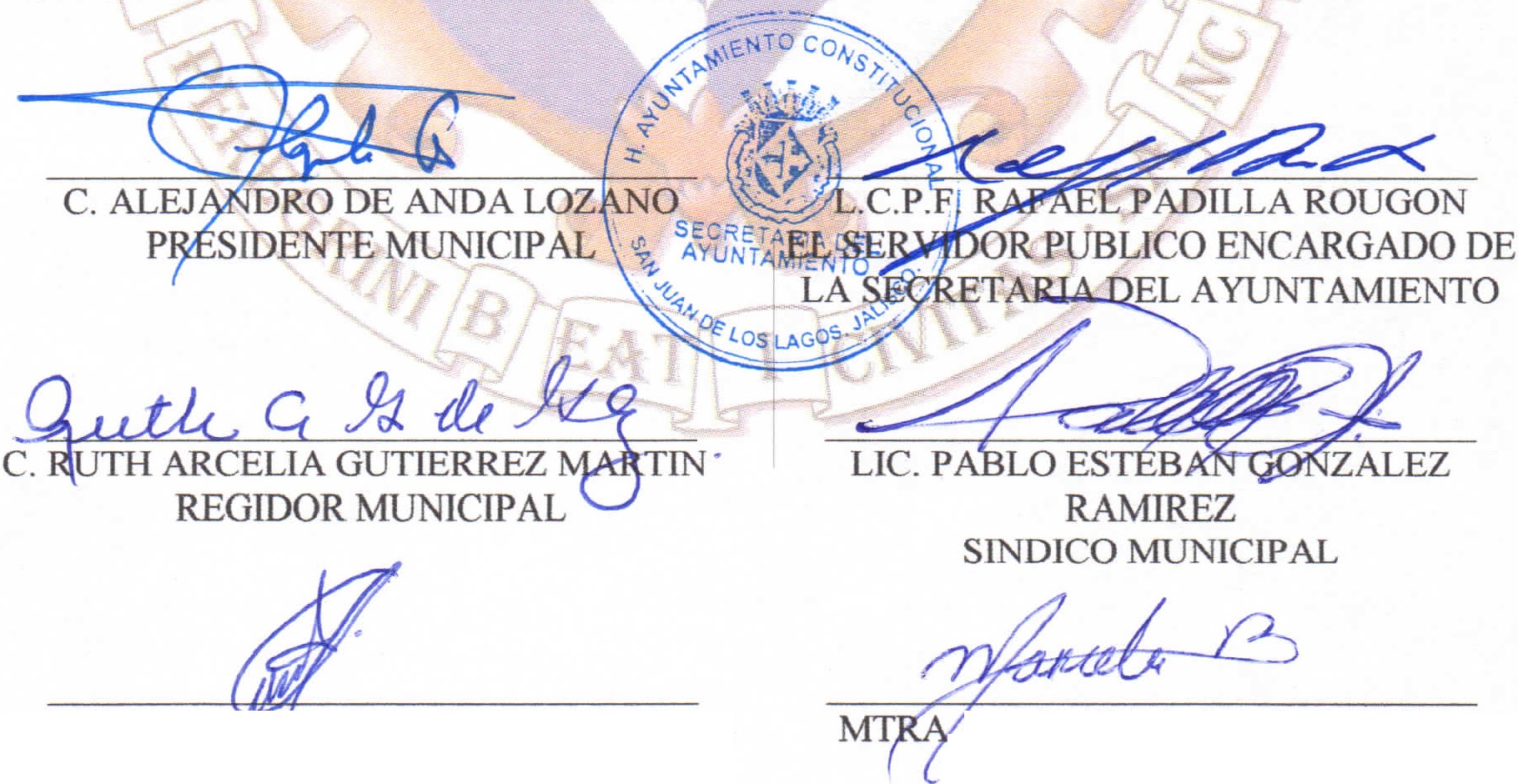 C. JOSE GU	UPE BUENO MARTINEZ REGIDOR  MUNICIPAL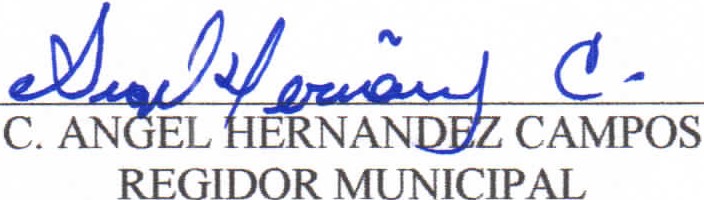 . MARCELA BECERRA VILLA REGIDORA  MUNICIPALMTRA.	LETICIA REYNOSO NAVARRO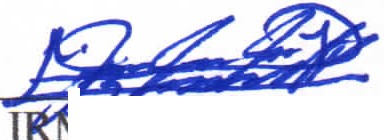 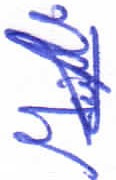 REGIDORA  MUNICIPAL09 DE JUNIO DEL AÑO 2016Página 15 de 16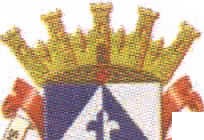 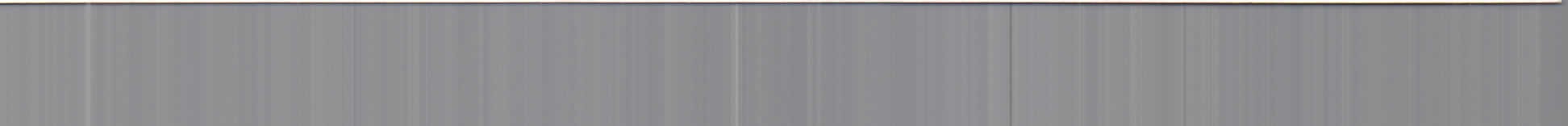 1	•1	•	1	'	11	'	'1	'	•    ''	..,	10 SESION ORDINARIA DE AYUNTAMIENTO;	;	. BENJL':'	io ESCOTO	LIC.JESSIC	PADILLA DE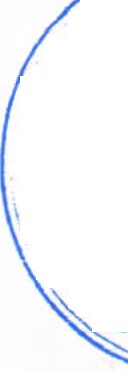 e-%\H  .	-z_	REGIDORA         MUNICIPAL'\)'	:	r\ .t     \ RNETTAR A  DEL	1	-• 1 \ 1 t	-::;:::::::--	AM/r:NTO	UJ..}JJ"'	.A  )·· "'C:.¡-1-o	.,..---'3c.;':t:==========::::	---	4"le'	_5tos LAGos -     ·	MTRO. JAVIER PADILLA LOPEZ	C. ADRIANA FLORES ZERMEÑOREGIDOR MUNICIPAL	REGIDORA MUNICIPALDR. ANTONIO GALLARDO ALVAREZ REGIDOR MUNICIPAL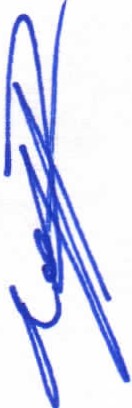 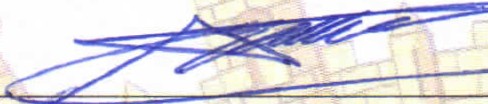 C. JOSE ANTONIO	EN ARGUELLESREGIDOR MUNICIPALDR FLAVIO	DE ANDA DEANDA REGIDOR MUNICIPAL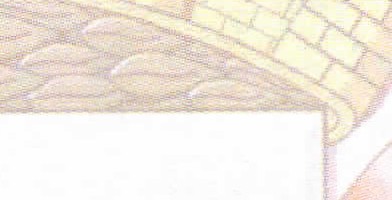 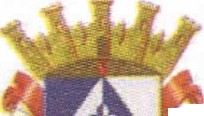 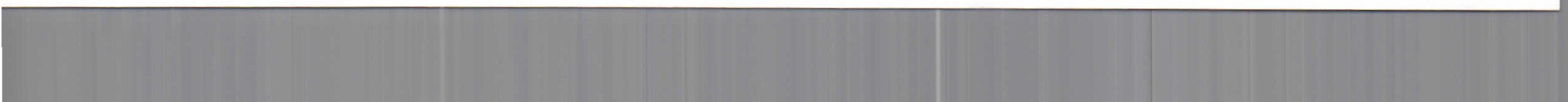 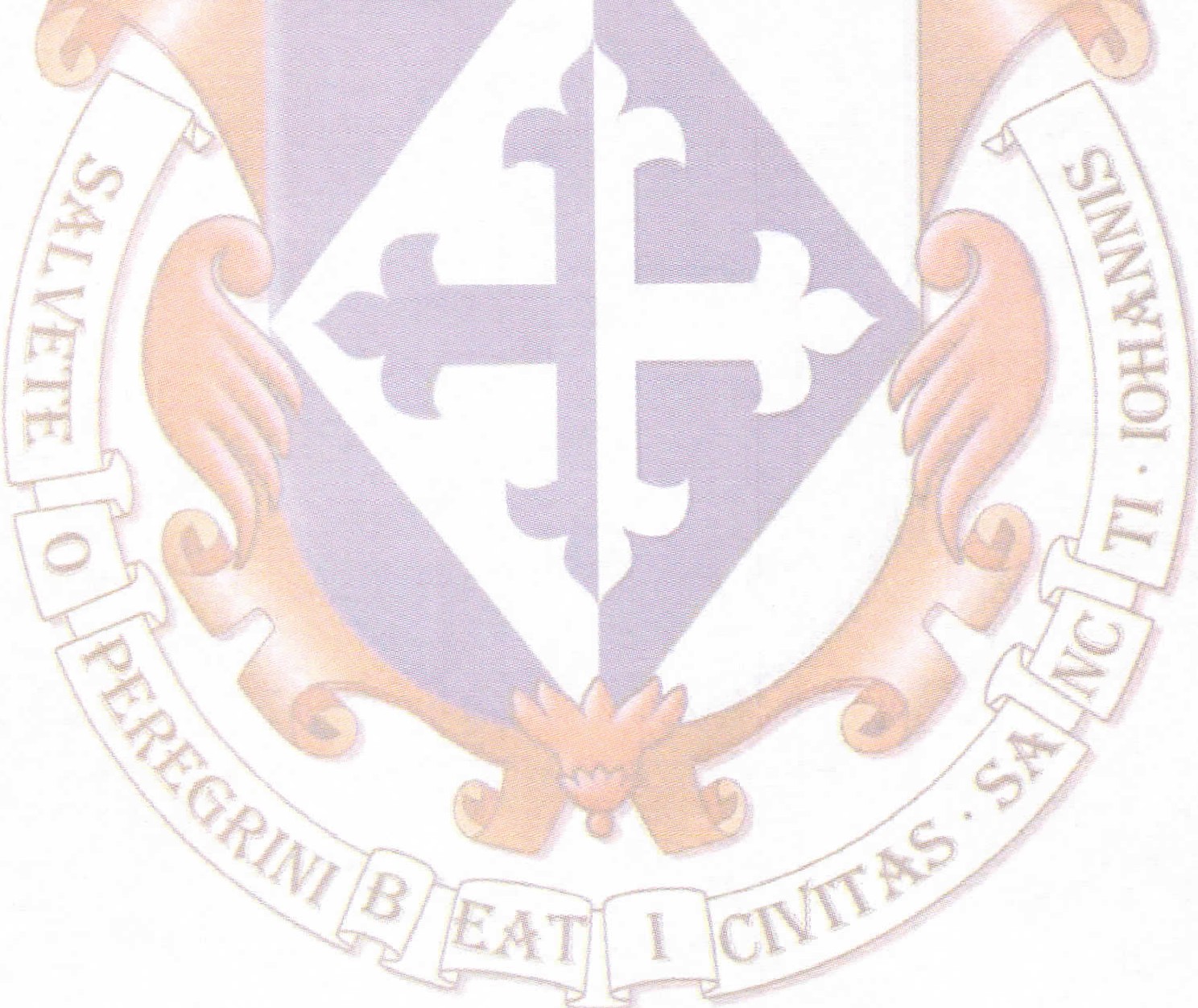  	Página 16 de 1609  DE  JUNIO  DEL AÑO 2016